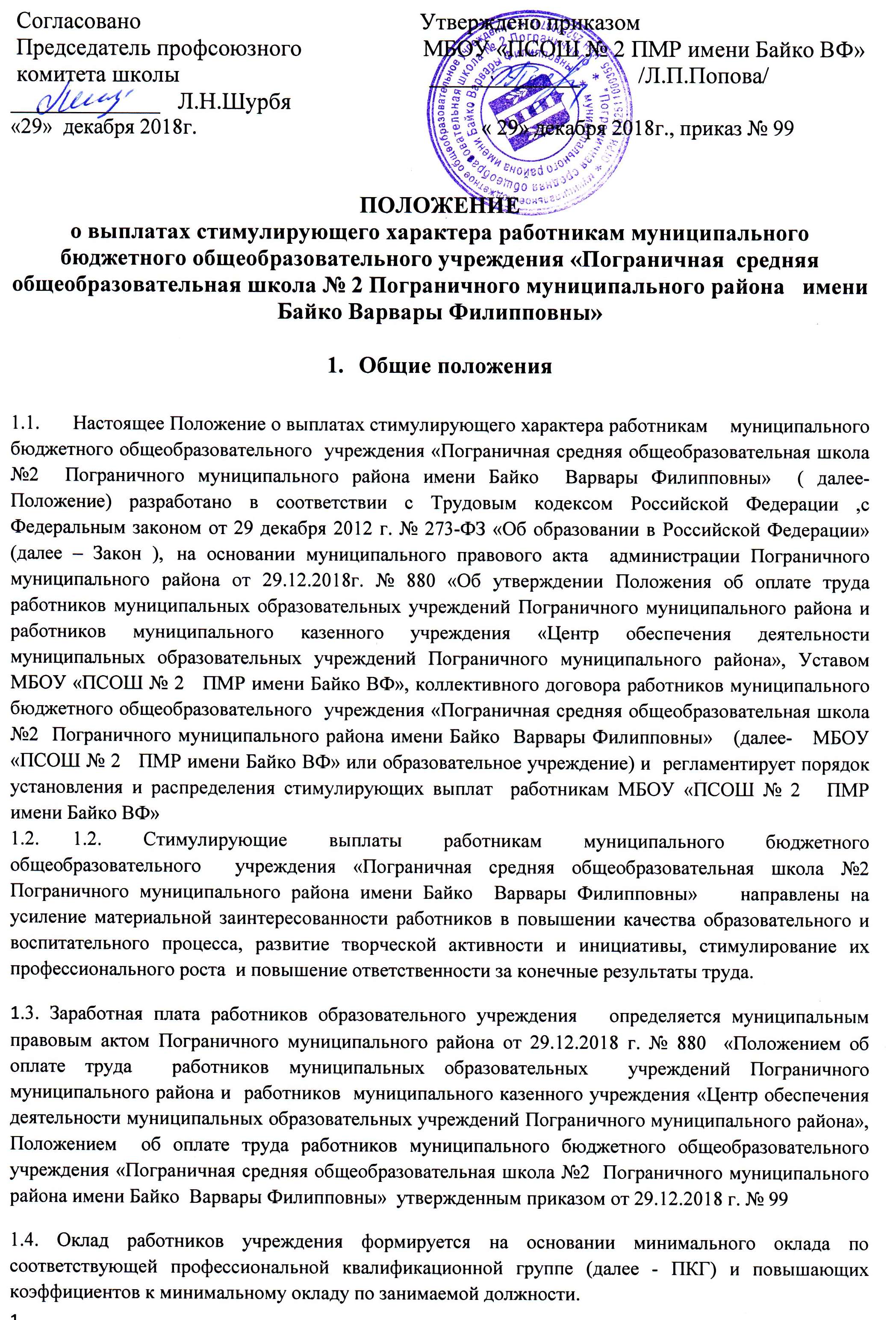 1.5. Расходы по оплате труда работников, включая различные меры  материального стимулирования, осуществляются за счет распределения  стимулирующей части фонда оплаты труда.1.6. Стимулирующие выплаты работникам  устанавливаются по  профессиональной квалификационной группе в процентном отношении ( окладам с учетом повышающих коэффициентов – в случае их установления), ставкам заработной платы или в абсолютных размерах  приказом директора образовательного учреждения на основании протокола согласовательной комиссии по распределению  выплат стимулирующего характера работникам муниципального бюджетного общеобразовательного  учреждения «Пограничная средняя общеобразовательная школа №2  Пограничного муниципального района имени Байко  Варвары Филипповны»  , исходя из критериев разработанных показателей.1.7. Согласовательная комиссия по распределению  выплат стимулирующего характера работникам муниципального бюджетного общеобразовательного  учреждения «Пограничная средняя общеобразовательная школа №2  Пограничного муниципального района имени Байко  Варвары Филипповны»  избирается на общем собрании трудового коллектива и состоит из нечетного числа  членов.2. Виды и условия  стимулирующих выплат работникам2.1. Стимулирующие выплаты, размеры и условия их осуществления, показатели и критерии оценки эффективности труда работников образовательной организации устанавливаются коллективным договором, соглашениями, локальными нормативными актами организации по согласованию с коллегиальным профсоюзным органом или иным представительным органом работников с учетом соответствующих нормативных правовых актов Российской Федерации, Рекомендаций Российской трехсторонней комиссии по регулированию социально-трудовых отношений, в пределах фонда оплаты труда работников организации, формируемого за счет бюджетных средств и средств, поступающих от приносящей доход деятельности организации. Стимулирующие выплаты работникам устанавливаются в процентах к окладам по ПКГ с учетом повышающих коэффициентов, ставкам заработной платы или в абсолютных размерах, если иное не установлено действующим законодательством. На стимулирующие выплаты начисляются районный коэффициент, процентная надбавка к заработной плате за стаж работы в Южных районах Дальнего Востока, за исключением выплат, установленных в абсолютных суммах.2.2. К выплатам стимулирующего характера относятся: - выплаты за высокие результаты работы (в том числе за наличие государственных наград, почетных званий, иных званий работников сферы образования);- выплаты за качество выполняемых работ;- премии по итогам работы (квартал, полугодие, год). 2.3.  Выплаты стимулирующего характера устанавливаются работникам образовательной организации с учетом критериев, позволяющих оценить результативность и качество их работы, установленных локальным нормативным актом МБОУ «ПСОШ № 2 ПМР имени Байко ВФ».2.4. Выплата премии по итогам работы (квартал, полугодие, год) осуществляется в пределах средств фонда оплаты труда по результатам оценки результативности и качества работы на основании показателей премирования работников. Показатели премирования работников утверждаются локальным нормативным актом МБОУ «ПСОШ № 2 ПМР имени Байко ВФ».2.5. Стимулирующие выплаты производятся по решению руководителя образовательного учреждения в пределах доведенных лимитов бюджетных обязательств с учетом мнения
профсоюзного комитета школы. 3. Порядок распределения  выплат стимулирующего характера работникам3.1. Ежемесячно до 1 числа месяца идущего за истекшим периодом педагогические работники самостоятельно заполняют и предоставляют в согласовательную комиссию по распределению  выплат стимулирующего характера работникам оценочные листы (приложение 3)  за истекший период в соответствии с критериями оценки деятельности (приложение 1). Сотрудники, отработавшие не полный период, заполняют оценочные листы за отработанное  время.3.2. Ежемесячно, в срок до 3 числа  месяца, идущего за истекшим периодом,  проводится заседание согласовательной комиссии по распределению  выплат стимулирующего характера работникам муниципального бюджетного общеобразовательного  учреждения «Пограничная средняя общеобразовательная школа №2  Пограничного муниципального района имени Байко  Варвары Филипповны»  (далее - Комиссия), которая:- проводит на основе представленных в оценочном листе материалов экспертную оценку результативности деятельности педагогического работника за отчетный период в баллах в соответствии с критериями и показателями; оценочные листы подписываются комиссией, доводятся для ознакомления под роспись работнику;- определяет стоимость 1 балла; стоимость балла определяется путем деления имеющихся средств стимулирующего фонда на общую сумму баллов по каждой категории работников;-определяет общую сумму стимулирующей выплаты каждому педагогическому сотруднику. Размеры стимулирующей части фонда оплаты труда учреждения зависят от объема финансовых средств, доведенных учредителем до учреждения; сумма выплаты каждому педагогическому сотруднику определяется путем умножения стоимости 1 балла на количество баллов данного сотрудника; денежный эквивалент балла может изменяться в течение года;-определяет размер стимулирующей выплаты обслуживающему персоналу в соответствии с критериями и показателями по должности работника самостоятельно.3.3. Сотрудникам, отработавшим не полный месяц, выплата начисляется пропорционально отработанному времени.3.4. Остаток финансовых средств распределяется между всеми сотрудниками данной категории работников в равных долях или выплачивается конкретным работникам за качество выполненных работ.3.5. Периодичность оценки результативности деятельности педагогического работника за отчетный период в баллах -1 раз в квартал, утверждение размеров выплат конкретным работникам - 1 раз в месяц.3.6. Спорные вопросы, возникающие при распределении стимулирующей части фонда оплаты труда решаются комиссией.3.7.Решение комиссии оформляется протоколом.3.8. В соответствии с решением согласовательной  комиссии подготавливается проект приказа по учреждению о выплате премии по итогам работы и утверждается руководителем учреждения.3.9. Не позднее 7 числа месяца, следующего за отчетным,  приказ направляется  в бухгалтерию МБОУ «ПСОШ № 2 ПМР имени Байко ВФ»3.10. Стимулирующие выплаты могут быть отменены или изменены в размерах приказом директора образовательного учреждения до истечения срока их действия за нарушение Устава и Правил внутреннего трудового  распорядка, нарушение должностной инструкции, правил техники безопасности, правил пожарной безопасности, охраны труда; неисполнение приказов и распоряжений директора учреждения, нарушение режима дня школьников, нарушение инструкции по охране жизни и здоровья школьников, замечания со стороны надзорных органов, замечания  по ходу внутреннего контроля.3.11. При наличии у работника одного или нескольких больничных листов за расчетный период, комиссия вправе снизить размер стимулирующей выплаты или отменить ее.3.12. Все замечания и претензии к работникам должны иметь письменное подтверждение в виде приказа, распоряжения, служебной записки или иного документа.4. Порядок премирования по итогам работы 4.1. По результатам работы учреждения в течение определенного периода  осуществляется премирование всех категорий работников  учреждения приказом директора образовательной организации (при наличии фонда  экономии заработной платы) по результатам оценки результативности и качества работы на основании показателей премирования.4.2.  Размер премии по  конкретному работнику определяется в индивидуальном порядке  и может исчисляться в процентах от должностного оклада или в абсолютных величинах.4.3. Лица, не проработавшие полный расчетный период или работающие в учреждении в порядке совместительства, могут быть премированы с учетом их трудового вклада и фактически  отработанного времени.Премия по итогам работы за квартал, полугодие, год устанавливается в пределах фонда оплаты труда отдельным локальным нормативным актом учреждения.4.4. Периодически до 3 числа месяца, идущего за истекшим периодом,  проводится заседание согласовательной комиссии по распределению  выплат премии по итогам работы (квартал, полугодие, год) работникам муниципального бюджетного общеобразовательного  учреждения «Пограничная средняя общеобразовательная школа №2  Пограничного муниципального района имени Байко  Варвары Филипповны»   (далее - Комиссия), которая:- проводит на основе представленных в оценочном листе материалов экспертную оценку результативности деятельности педагогического работника за отчетный период в баллах в соответствии с критериями и показателями; оценочные листы подписываются комиссией, доводятся для ознакомления под роспись работнику;- определяет стоимость 1 балла; стоимость балла определяется путем деления имеющихся средств стимулирующего фонда на общую сумму баллов по каждой категории работников;-определяет общую сумму стимулирующей выплаты каждому педагогическому сотруднику. Размеры стимулирующей части фонда оплаты труда учреждения зависят от объема финансовых средств, доведенных учредителем до учреждения. Сумма выплаты каждому педагогическому сотруднику определяется путем умножения стоимости 1 балла на количество баллов данного сотрудника;-определяет размер выплаты премии по итогам работы обслуживающему персоналу.Сотрудникам, отработавшим не полный месяц, выплата премии начисляется пропорционально отработанному времени.4.5. Решение комиссии оформляется протоколом.4.6. В соответствии с решением согласовательной  комиссии подготавливается проект приказа по учреждению о выплате премии по итогам работы и утверждается руководителем учреждения.4.7. Не позднее 7 числа месяца, следующего за отчетным,  приказ направляется  в бухгалтерию МБОУ «ПСОШ № 2 ПМР имени Байко ВФ»4.8. Премия по итогам работы выплачивается в пределах средств фонда оплаты труда педагогических работников учреждения и определяется в абсолютном размере, обслуживающему персоналу – в процентах к окладу (должностному окладу),ставке работника.4.9. Максимальным размером премия по итогам работы (квартал, полугодие, год,) конкретному работнику не ограничена.4.10. По решению руководителя учреждения работники, совершившие в течение установленного периода нарушение общественного порядка как внутри учреждения, так и вне его, грубо нарушившие трудовую или производственную дисциплину, систематически не выполнявшие порученные им задания, допустившие производственные упущения в работе, могут не премироваться полностью или частично. 4.11. Все замечания, упущения и претензии к работникам должны иметь письменное подтверждение в виде приказа, распоряжения, служебной записки или иного документа.4.12. Решение руководителя учреждения о депремировании работника или уменьшении размера премии оформляется в виде приказа с указанием конкретных причин, с которым работник должен быть своевременно ознакомлен под роспись.4.13. При увольнении работника по собственному желанию до истечения календарного периода работник лишается права на получение премии по итогам работы за квартал, полугодие, год.       Приложение 1Целевые показатели качества и результативности профессиональной  деятельности педагогических работников  муниципального бюджетного общеобразовательного  учреждения «Пограничная средняя общеобразовательная школа №2  Пограничного муниципального района имени Байко  Варвары Филипповны»                                                                               Приложение 2Критерии и показатели оценки деятельности не педагогических                     работников  муниципального бюджетного общеобразовательного  учреждения «Пограничная средняя общеобразовательная школа №2  Пограничного муниципального района имени Байко  Варвары Филипповны»     для выплаты стимулирующего характераЗаместитель директора по финансамЗаведующий хозяйствомПоварУборщик производственных и служебных помещенийПодсобный рабочийСторожПомощник повараСекретарь учебной частиТехник-программистЗаместитель директора по учебной работеЗаместитель директора по  воспитательной работеПриложение 3ОЦЕНОЧНЫЙ ЛИСТ УЧИТЕЛЯ                                                                                    оценки выполнения утвержденных критериев качества и результативности профессиональной деятельности  учителяФ.И.О. учителя ________________________________________________________________Преподаваемый предмет, предметы_______________________________________________За период работы с ______________________по______________________20____г._______Образование__________________________________________________________________Стаж педагогической деятельности_______________________________________________Квалификационная категория____________________________________________________Почетные звания, награды_______________________________________________________Общее количество обучающихся у учителя________________________________________Классы, в которых преподается предмет, предметы_________________________________                                                                                 Целевые показатели качества и результативности профессиональной  деятельности педагогических работников  муниципального                                 бюджетного общеобразовательного  учреждения                                                                            «Пограничная  средняя общеобразовательная школа № 2 Пограничного муниципального района имени Байко Варвары Филипповны»                                                                                        «____» _____________ 20__г.                                                                              __________            ______________________                                                                                                                                                      подпись                    расшифровка  подписиИтого за качество выполняемых работ ___________________________Итого за интенсивность и высокие результаты ____________________Председатель комиссии: __________________________Члены комиссии:__________________________________________________________________________________________________________Секретарь комиссии:_____________________________Работник ознакомлен: ____________________                                                                                                                Приложение 4	ОЦЕНОЧНЫЙ ЛИСТ НЕ ПЕДАГОГИЧЕСКОГО РАБОТНИКА                                                                                   оценки выполнения утвержденных критериев качества и результативности профессиональной деятельности  Ф.И.О. учителя ________________________________________________________________Преподаваемый предмет, предметы_______________________________________________За период работы с ______________________по______________________20____г._______Образование__________________________________________________________________Стаж педагогической деятельности_______________________________________________Квалификационная категория____________________________________________________Почетные звания, награды_______________________________________________________Общее количество обучающихся у учителя________________________________________Классы, в которых преподается предмет, предметы_________________________________                                                                                 Ф.И.О. ____________________________________________________             за период   с _________________    по __________________________за ______________________________________________________                                                                                                     (вид   стимулирующей   выплаты)Заместитель директора по финансамЗаведующий хозяйствомПовар Уборщик производственных и служебных помещенийПодсобный рабочийСторож Заместитель директора по учебной работеЗаместитель директора по воспитательной работеПомощник повараСекретарь учебной частиТехник-программист№ п/пПоказатели деятельностиПлановые значения показателей профессиональной деятельности учителяКритерии оценки эффективности работы учителя(максимально возможное)Показатель, установленный при самооценке(с пояснениями)Уточненный показатель(по решению комиссии)1. Целевые показатели высоких результатов работы (100 баллов)1. Целевые показатели высоких результатов работы (100 баллов)1. Целевые показатели высоких результатов работы (100 баллов)1. Целевые показатели высоких результатов работы (100 баллов)1. Целевые показатели высоких результатов работы (100 баллов)1. Целевые показатели высоких результатов работы (100 баллов)                                        1.А.Социально-педагогическая  эффективность  образовательного процесса                                        1.А.Социально-педагогическая  эффективность  образовательного процесса                                        1.А.Социально-педагогическая  эффективность  образовательного процесса                                        1.А.Социально-педагогическая  эффективность  образовательного процесса                                        1.А.Социально-педагогическая  эффективность  образовательного процесса1.Успеваемость обучающихся(% обучающихся, успешно окончивших четверть, полугодие) По предметам первой категории сложности (русский язык  (письмо), математика, английский язык, физика, химия):60%-100%40%-59%25% -39%7  баллов6  баллов5 балловЗа каждую неудовлетворительную оценку снимается 1 балл1.Успеваемость обучающихся(% обучающихся, успешно окончивших четверть, полугодие)По предметам второй категории сложности (литература(чтение), история,  география, обществознание,  биология,  информатика):70%-100%60% -69%55%-59%50%-54%7  баллов6 баллов3 баллов2 балла За каждую неудовлетворительную оценку снимается 1 балл1.Успеваемость обучающихся(% обучающихся, успешно окончивших четверть, полугодие)По предметам третьей категории сложности               ( музыка, ИЗО, МХК, ОБЖ, физкультура, технология):90%-100%80%-89%70%-79%60%-69%5 баллов4 балла3 балла2 баллаЗа каждую неудовлетворительную оценку снимается 1 балл-2.Качество освоения образовательных программ(% обучающихся, получивших оценки «4», «5» по итогами четверти , полугодия, года)ниже  среднешкольного показателя  02.Качество освоения образовательных программ(% обучающихся, получивших оценки «4», «5» по итогами четверти , полугодия, года)равно среднешкольному  показателю2 баллов2.Качество освоения образовательных программ(% обучающихся, получивших оценки «4», «5» по итогами четверти , полугодия, года)выше  среднешкольного показателя  3 балла3.Результаты ОГЭ выпускников ступени основного   общего образования (русский язык и математика)ниже  среднерайонного показателя  03.Результаты ОГЭ выпускников ступени основного   общего образования (русский язык и математика)равно среднерайонному показателю3 баллов3.Результаты ОГЭ выпускников ступени основного   общего образования (русский язык и математика)выше  среднерайонного показателя  5  баллов4.Результаты ЕГЭ выпускников ступени среднего   общего образования (русский язык, математика)ниже  среднерайонного показателя  04.Результаты ЕГЭ выпускников ступени среднего   общего образования (русский язык, математика)равно среднерайонному показателю3 баллов4.Результаты ЕГЭ выпускников ступени среднего   общего образования (русский язык, математика)выше  среднерайонного показателя  5  баллов5.Организация  и проведение дополнительных занятий    с учащимися по подготовке к итоговой аттестации,  в том числе в форме ЕГЭ, ОГЭ по русскому языку , английскому языку, литературе, истории,  географии, обществознанию,  биологии2 балла6Выбор  предмета для сдачи экзамена в  период итоговой  аттестации:по предметам по выбору в форме ОГЭ и ЕГЭот 1 до 10 учащихся1 балл6Выбор  предмета для сдачи экзамена в  период итоговой  аттестации:по предметам по выбору в форме ОГЭ и ЕГЭот 11 до 15  учащихся3 балла6Выбор  предмета для сдачи экзамена в  период итоговой  аттестации:по предметам по выбору в форме ОГЭ и ЕГЭот 11 до 20  учащихся 5 баллов7.Наличие обучающихся, подготовленных учителем и ставших победителями, призерами и дипломантами, лауреатами  очных школьных, районных, краевых  предметных олимпиад, научно-практических конференций, интеллектуальных  творческих конкурсов  и др.     Школьный   уровень  1 балл-7.Наличие обучающихся, подготовленных учителем и ставших победителями, призерами и дипломантами, лауреатами  очных школьных, районных, краевых  предметных олимпиад, научно-практических конференций, интеллектуальных  творческих конкурсов  и др. Муниципальныйуровень3 балла7.Наличие обучающихся, подготовленных учителем и ставших победителями, призерами и дипломантами, лауреатами  очных школьных, районных, краевых  предметных олимпиад, научно-практических конференций, интеллектуальных  творческих конкурсов  и др. Региональный уровеньучастие8 баллов8. Участие обучающихся, подготовленных учителем,  в дистанционных олимпиадах, конкурсах, проектах различного уровня  при наличии победителей ,призеров,  и  дипломантов, лауреатовОт 1до 5 конкурсов2 баллов8. Участие обучающихся, подготовленных учителем,  в дистанционных олимпиадах, конкурсах, проектах различного уровня  при наличии победителей ,призеров,  и  дипломантов, лауреатовСвыше 5 конкурсов5 баллов9.Наличие победителей , призеров спортивных соревнований (  включая команды и личное участие )  школьный   уровень29.Наличие победителей , призеров спортивных соревнований (  включая команды и личное участие )муниципальныйуровень59.Наличие победителей , призеров спортивных соревнований (  включая команды и личное участие )региональный уровень810Наличие государственных наград, почетных званий, иных званий работников сферы образования, знака ГТОналичие государственных наград, знаков ГТО 5 баллов10Наличие государственных наград, почетных званий, иных званий работников сферы образования, знака ГТОотсутствие государственных наград, знаков ГТО0 балловИтого баллов         651.Б Показатели  и критерии  сохранения  здоровья  учащихся в учреждении1.Б Показатели  и критерии  сохранения  здоровья  учащихся в учреждении1.Б Показатели  и критерии  сохранения  здоровья  учащихся в учреждении1.Б Показатели  и критерии  сохранения  здоровья  учащихся в учреждении1.Б Показатели  и критерии  сохранения  здоровья  учащихся в учреждении11.Охват учащихся горячим питанием  (%)1-4 классов – 100%  1 балл11.Охват учащихся горячим питанием  (%)организация питания учащихся в классе:5-11 классов   не ниже 60 % ;7 баллов11.Охват учащихся горячим питанием  (%)До 60 %  2 балла12.Организация и проведение учителем динамических пауз. игр на переменах, игр на свежем воздухе, поддержка дисциплины на переменах, нахождение классного руководителя с   учащимися на переменах Работа не ведется0 баллов12.Организация и проведение учителем динамических пауз. игр на переменах, игр на свежем воздухе, поддержка дисциплины на переменах, нахождение классного руководителя с   учащимися на переменах Эпизодическая работа1 балл12.Организация и проведение учителем динамических пауз. игр на переменах, игр на свежем воздухе, поддержка дисциплины на переменах, нахождение классного руководителя с   учащимися на переменах Хороший и систематический уровень организации3 балла13.Отсутствие замечаний и обоснованных жалоб к организации питания в классе (своевременная сдача табелей и копий платежных документов заведующему хозяйством, отсутствие задолженности по оплате за питание,  нахождение классного руководителя в столовой  во время приема пищи с   учащимися)отсутствие замечаний5 баллов13.Отсутствие замечаний и обоснованных жалоб к организации питания в классе (своевременная сдача табелей и копий платежных документов заведующему хозяйством, отсутствие задолженности по оплате за питание,  нахождение классного руководителя в столовой  во время приема пищи с   учащимися)наличие замечаний- 5 балла14.Помощь в организации , проведении  и участие в мероприятиях,  способствующих сохранению  и восстановлению  психического  и физического  здоровья учащихся  (праздники  здоровья,  спартакиады, дни  здоровья,  туристические походы, военно-спортивные игры,  и т.д.)до 5 мероприятий2 балла14.Помощь в организации , проведении  и участие в мероприятиях,  способствующих сохранению  и восстановлению  психического  и физического  здоровья учащихся  (праздники  здоровья,  спартакиады, дни  здоровья,  туристические походы, военно-спортивные игры,  и т.д.)5-10 мероприятий5 баллов14.Помощь в организации , проведении  и участие в мероприятиях,  способствующих сохранению  и восстановлению  психического  и физического  здоровья учащихся  (праздники  здоровья,  спартакиады, дни  здоровья,  туристические походы, военно-спортивные игры,  и т.д.)более 10 мероприятий10  баллов15.Отсутствие травматизма  среди воспитанников отсутствие травматизма10 баллов15.Отсутствие травматизма  среди воспитанников случаи травматизма среди воспитанников - 10 баллов Итого баллов  35  баллов Всего баллов по разделу100 баллов2.Целевые показатели качества выполняемых работ (100 баллов)2.Целевые показатели качества выполняемых работ (100 баллов)2.Целевые показатели качества выполняемых работ (100 баллов)2.Целевые показатели качества выполняемых работ (100 баллов)2.Целевые показатели качества выполняемых работ (100 баллов)2.Целевые показатели качества выполняемых работ (100 баллов)2.А. Обеспечение  государственно-общественного  характера  2.А. Обеспечение  государственно-общественного  характера  2.А. Обеспечение  государственно-общественного  характера  2.А. Обеспечение  государственно-общественного  характера  2.А. Обеспечение  государственно-общественного  характера  1.Наличие ученического самоуправления в классе, реально влияющего на  жизнь класса наличие и активная деятельность органов самоуправления детей 
2 балла2.Наличие родительских комитетов, реально влияющих на  жизнь класса и оказывающих действенную помощь классу и школеналичие и активная деятельность  родительских комитетов2 балла3.Публичная отчетность класса  ( размещение фотографий на стенде «Школьные будни» и в классном уголке, публикация о жизни и деятельности класса в газете «Вестник Приграничья», в классном уголке,  организация выставок поделок, творческих работ учащихся)наличие регулярного обновления 3 балла4.Организация  и проведение мероприятий в каникулярное время и выходные дни                        ( праздники,  игры, походы, экскурсии, мастер –  классы, выезды в кинотеатры, музеи, театры,)не организованы мероприятия0 баллов4.Организация  и проведение мероприятий в каникулярное время и выходные дни                        ( праздники,  игры, походы, экскурсии, мастер –  классы, выезды в кинотеатры, музеи, театры,)организованы мероприятия 3 баллов5.Вовлечение учащихся в создание проектов, презентацийШкольный уровень3 балла 5.Вовлечение учащихся в создание проектов, презентацийМуниципальный уровень 5 балла5.Вовлечение учащихся в создание проектов, презентацийРегиональный уровень10 балла5.Вовлечение учащихся в создание проектов, презентацийИтого баллов20 баллов                                                           2.Б. Качество образовательного  процесса                                                           2.Б. Качество образовательного  процесса                                                           2.Б. Качество образовательного  процесса                                                           2.Б. Качество образовательного  процесса                                                           2.Б. Качество образовательного  процесса6Личное участие педагога в профессиональных и прочих конкурсах (дистанционное)участие 1 балл6Личное участие педагога в профессиональных и прочих конкурсах (дистанционное)победители, призеры , дипломанты, лауреаты:1-4более 42 балла4 балла7.Проведение открытых уроков для учителей Школьный уровень3 балла7.Проведение открытых уроков для учителей Муниципальный уровень5 баллов8.Проведение мастер-классов, внеклассных мероприятий для учителей и  учащихсяШкольный уровень3 балла8.Проведение мастер-классов, внеклассных мероприятий для учителей и  учащихсяМуниципальный уровень5 баллов9.Прохождение курсов повышения квалификации, вебинаров (очная и дистанционная), получение дополнительного образования по педагогическому направлению в отчетный периодВ объеме свыше  250 часов5 баллов9.Прохождение курсов повышения квалификации, вебинаров (очная и дистанционная), получение дополнительного образования по педагогическому направлению в отчетный периодДо 144 часов3  балла9.Прохождение курсов повышения квалификации, вебинаров (очная и дистанционная), получение дополнительного образования по педагогическому направлению в отчетный периодДо 80 часов2 балла10.Выступления на педагогических советах, ШМО, РМО, семинарах, конференциях, круглых столахШкольный уровень2 балла10.Выступления на педагогических советах, ШМО, РМО, семинарах, конференциях, круглых столахМуниципальный уровень4 баллов10.Выступления на педагогических советах, ШМО, РМО, семинарах, конференциях, круглых столахРегиональный уровень8  баллов11.Наличие опубликованных работНаличие публикаций в методических сборниках, СМИ, на интернет сайтах 3  балла12Работа в качестве руководителя методического объединения, руководителя профсоюзного органа,   творческой  (инновационной) группы  в  школе  либо в муниципальном районеРуководство   ШМО, РМО, творческой (инновационной) группой5 балловИтого баллов35 баллов                                            2В.   Качество функционирования  образовательного учреждения                                            2В.   Качество функционирования  образовательного учреждения                                            2В.   Качество функционирования  образовательного учреждения                                            2В.   Качество функционирования  образовательного учреждения                                            2В.   Качество функционирования  образовательного учреждения13.Исполнительская дисциплина учителя (выполнение должностных обязанностей,   качественное ведение личных дел, журналов в электронном виде и на бумажном носителе, своевременное и качественное  предоставление материалов)ведение школьной документации в соответствии с нормативными требованиями без замечаний2 балла13.Исполнительская дисциплина учителя (выполнение должностных обязанностей,   качественное ведение личных дел, журналов в электронном виде и на бумажном носителе, своевременное и качественное  предоставление материалов)халатное ведение школьной документации- 2 балла 13.Исполнительская дисциплина учителя (выполнение должностных обязанностей,   качественное ведение личных дел, журналов в электронном виде и на бумажном носителе, своевременное и качественное  предоставление материалов)своевременное предоставление достоверных материалов, разработанных качественно в соответствии с указаниями 2 балла 13.Исполнительская дисциплина учителя (выполнение должностных обязанностей,   качественное ведение личных дел, журналов в электронном виде и на бумажном носителе, своевременное и качественное  предоставление материалов)несвоевременное предоставление информации- 2 балла13.Исполнительская дисциплина учителя (выполнение должностных обязанностей,   качественное ведение личных дел, журналов в электронном виде и на бумажном носителе, своевременное и качественное  предоставление материалов)предоставление недостоверной информации- 2 балла14.Необоснованные опоздания на  педсовет, совещание, МОрегулярные опоздания ( замечания со стороны других педагогов, учащихся, администрации, родителей) -2 балла14.Необоснованные опоздания на  педсовет, совещание, МОне было опозданий 2 балла15.Своевременное предупреждение работником  об отмене занятий в урочное и внеурочное времяСвоевременное информирование1 балл15.Своевременное предупреждение работником  об отмене занятий в урочное и внеурочное времяНесвоевременное информирование   -1 балл16.Предоставление планов, рабочих программ , проведение анализов и  мониторинговСвоевременное 2 балла16.Предоставление планов, рабочих программ , проведение анализов и  мониторинговНесвоевременное- 2 балла17.Дежурство учителя по школе ,  в т.ч. при проведении  внеурочных мероприятийПримерное 2 балла 17.Дежурство учителя по школе ,  в т.ч. при проведении  внеурочных мероприятий1 замечание 1 балл17.Дежурство учителя по школе ,  в т.ч. при проведении  внеурочных мероприятий2 и более - 2 балла18.Отсутствие  нарушений правил и требований безопасности при проведении  практических занятий  по предметуНарушения отсутствуют 3 балла18.Отсутствие  нарушений правил и требований безопасности при проведении  практических занятий  по предмету 1 и более замечаний-3 балла19.Общественная активность педагога за отчетный периодВходит в методический  и в экспертный совет школы0,5 баллов19.Общественная активность педагога за отчетный периодВходит в профсоюзный комитет школы0,5 баллов19.Общественная активность педагога за отчетный периодРабота в комиссиях:в аттестационной0,5 баллов19.Общественная активность педагога за отчетный периодв согласовательной по распределению стимулирующих выплат0,5 баллов19.Общественная активность педагога за отчетный период по обучению и проверке знаний охране труда0,5 баллов19.Общественная активность педагога за отчетный периодпо  обучению и проверке знаний пожарной  безопасности 0,5 баллов19.Общественная активность педагога за отчетный периодПо обучению и проверке  знаний по  антитеррористической безопасности 0,5баллов19.Общественная активность педагога за отчетный периодБракеражной  0,5 балловИтого баллов18  баллов2Ж.Эффективность   воспитательной деятельности2Ж.Эффективность   воспитательной деятельности2Ж.Эффективность   воспитательной деятельности2Ж.Эффективность   воспитательной деятельности2Ж.Эффективность   воспитательной деятельности20.Отсутствие или снижение числа правонарушений, совершенных учащимися школы (внутри школы, ПДН, пропуски уроков без уважительных причин) отсутствие3 балла20.Отсутствие или снижение числа правонарушений, совершенных учащимися школы (внутри школы, ПДН, пропуски уроков без уважительных причин) наличие0 балл20.Отсутствие или снижение числа правонарушений, совершенных учащимися школы (внутри школы, ПДН, пропуски уроков без уважительных причин) Снижение1 балл21.Вовлечение обучающихся в спортивные секции, кружки, объединения  менее 25 %021.Вовлечение обучающихся в спортивные секции, кружки, объединения 25-50 %2 балла21.Вовлечение обучающихся в спортивные секции, кружки, объединения более 50% 5 баллов22.Организация дежурства учащихся по  школе,  в столовой, в классе  Наличие замечаний  022.Организация дежурства учащихся по  школе,  в столовой, в классе Хорошо организованное дежурство,  без замечаний 2 балла23.Наличие положительной динамики снижения количества обучающихся, систематически пропускающих учебные занятия по неуважительной причинеположительная динамика 2 балла23.Наличие положительной динамики снижения количества обучающихся, систематически пропускающих учебные занятия по неуважительной причинестабильное состояние 1 балла23.Наличие положительной динамики снижения количества обучающихся, систематически пропускающих учебные занятия по неуважительной причинеотрицательная  динамика - 2 балла24.Нарушение прав и свобод обучающихся (отсутствие обоснованных обращений, конфликтных ситуаций, жалоб со стороны обучающихся и их родителей (законных представителей) как в устной, так и в письменной форме)отсутствуют5 баллов-24.Нарушение прав и свобод обучающихся (отсутствие обоснованных обращений, конфликтных ситуаций, жалоб со стороны обучающихся и их родителей (законных представителей) как в устной, так и в письменной форме)Имеются обращения- 5 баллов25.% обучающихся,  активно участвующих  во внеклассных мероприятиях и  в общественно-полезной  жизни  класса и школы100 %5 баллов 25.% обучающихся,  активно участвующих  во внеклассных мероприятиях и  в общественно-полезной  жизни  класса и школы50%- 80%3 балла25.% обучающихся,  активно участвующих  во внеклассных мероприятиях и  в общественно-полезной  жизни  класса и школыМенее  50 %1 балл26Посещаемость родителями родительских  собраний ( 4 раза в год и собранных по необходимости)  менее 25 %026Посещаемость родителями родительских  собраний ( 4 раза в год и собранных по необходимости) 25-50 %2 балла26Посещаемость родителями родительских  собраний ( 4 раза в год и собранных по необходимости) более 50% 5 балловИтого баллов27  балловВсего баллов по разделу100 баллов№Критерии оценки деятельностиМаксимальное количество %Показатель, установленный при самооценке(с пояснениями)Уточненный показатель(по решению комиссии)№Критерии оценки деятельностиМаксимальное количество %По самооценке%По решениюКомиссии%1Своевременное и качественное составление отчетности, отсутствие финансовых нарушений, эффективное использование денежных средств10 %2Своевременное перечисление   заработной платы рабочих и служащих, налогов  и других выплат и платежей10 %3Своевременное заключение контрактов (дополнительных соглашений) 10%4Отсутствие нарушений финансовой и кассовой дисциплины15%5Своевременное внесение изменений в план ФХД образовательного учреждения и план-график закупок15%6Ведение документации по средствам полученным от деятельности, приносящей доход( питание школьников 5-11 классов)10%7Своевременное  проведение инвентаризации и списание материальных запасов20%8Сохранение финансовой документации в хорошем состоянии,Качественное оформление и своевременная передача в архив5 %9Своевременное направление пакета документов в ФСС5 %10Отсутствие жалоб со стороны учащихся, родителей, работников школы	10%11Контроль за соблюдением в помещении бухгалтерии правил хранения документов строгой отчетности, противопожарных и санитарных правил10%12Своевременное осуществление экономического анализа хозяйственно –финансовой деятельности по данным бухучета и отчетности в целях выявления внутрихозяйственных резервов, устранение потерь и не-производственных затрат20%13Своевременный контроль за экономным использованием материальных, трудовых и финансовых ресурсов, сохранностью имущества школы10%14Обеспечение рациональной  организации учета и отчетности в школе на основе максимальной механизации учетно-вычислительных работ, прогрессивных форм и методов бухгалтерского учета и контроля10%Итого160 %№Критерии оценки деятельностиМаксимальное количество %По самооценке%По решениюКомиссии%1Систематическое обеспечение санитарно-гигиенических условий в помещениях образовательного учреждения 20 %2Своевременная и качественная организация ремонтных работ в образовательной организации20 %3Своевременное и качественное оформление документации20 %4Полная сохранность материально-технических ресурсов образовательной организации20%5Отсутствие замечаний со стороны контролирующих органов во время плановых проверок20%Организация поставки качественных продуктов в школьную столовую и организация питания школьников в соответствии с СанПин20 %Итого120%№Критерии оценки деятельностиМаксимальное количество %По самооценке%По решениюкомиссии%1.Охват питанием выше средне районного20%2.Наличие утвержденного разновозрастного меню, его соблюдение10%3.Соблюдение технологии и правила приготовления блюд, выполнение норм и правил, предусмотренных санитарными правилами и нормами20%4.Организация питьевого режима без нарушений санитарных норм и правил15%5.Санитарное состояние пищеблока и обеденного зала в соответствии с санитарными нормами и правилами15%6.Отсутствие вспышек заболеваний  по вине работников столовой20%7.Соблюдение правил охраны труда и техники безопасности15%8.Отсутствие негативных оценок со стороны директора школы, родителей и детей;15%9.Обеспечение рационального питания обучающихся образовательного учреждения согласно требованиям, установленным действующим законодательством, санитарными, техническими и технологическими требованиями, 15%10.Отсутствие обоснованных претензий со стороны Роспотребнадзора15%11.Отсутствие замечаний контролирующих органов во время плановых проверок15%12.Отсутствие замечаний по качеству и разнообразию приготовленных блюд со стороны представителей общешкольного родительского комитета и общественности;15%13.Своевременное и качественное оформление технологических карт, и различной отчетности;10 %14.Отсутствие замечания по обеспечению сохранности имущества столовой 10%15.Отсутствие замечаний со стороны администрации школы, бракеражной комиссии; 10%Итого200%№Критерии оценки деятельностиМаксимальное количество %По самооценке%По решениюкомиссии%1Систематическое обеспечение санитарно-гигиенических условий Да20 %2Отсутствие жалоб и замечаний со стороны администрации школы, сотрудников, учащихся школы и их родителейДа20 %3Содержание рабочего  места согласно санитарным нормам ( при наличии замечаний  снимается         10 % )Да20 %4Соблюдение правил внутреннего трудового  распорядка, дисциплины труда надлежащее исполнение должностных обязанностей.Да20 %5Отсутствие нарушений норм охраны труда, техники безопасности, противопожарной безопасностиДа20%6Отсутствие травм и несчастных случаевда20 %7Участие в подготовке школы к новому учебному году20 %8Участие в общественных мероприятиях школы                                    ( субботниках, больших уборках, благоустройстве территории ) 20 %Итого 180 %№Критерии оценки деятельностиМаксимальное количество %По самооценке%По решениюкомиссии%1Систематическое обеспечение санитарно-гигиенических условий Да20 %2Отсутствие жалоб и замечаний со стороны администрации школы, сотрудников, учащихся школы и их родителейДа20 %3 Содержание рабочего  места согласно санитарным нормам  ( при наличии замечаний  снимается         10 % )Да20 %4Соблюдение правил внутреннего трудового  распорядка, дисциплины труда надлежащее исполнение должностных обязанностей.Да20 %5Отсутствие нарушений норм охраны труда, техники безопасности, противопожарной безопасностиДа20%6Отсутствие травм и несчастных случаевда20 %7Участие в подготовке школы к новому учебному году20 %8Участие в общественных мероприятиях школы                                    ( субботниках, больших уборках, благоустройстве территории ) 20 %Итого 180 %№Критерии оценки деятельностиМаксимальное количество %По самооценке%По решениюкомиссии%1Соблюдение пропускного режима в школе Да20 %2Отсутствие жалоб и замечаний со стороны администрации школы, сотрудников, учащихся школы и их родителейДа20 %3 Содержание рабочего  места согласно санитарным нормам  ( при наличии замечаний  снимается         10 % )Да20 %4Соблюдение правил внутреннего трудового  распорядка, дисциплины труда надлежащее исполнение должностных обязанностей.Да20 %5Отсутствие нарушений норм охраны труда, техники безопасности, противопожарной безопасностиДа20%6Отсутствие травм и несчастных случаевда20 %7Участие в подготовке школы к новому учебному году20 %8Участие в общественных мероприятиях школы                                    ( субботниках, больших уборках, благоустройстве территории ) 20 %Итого 180 %№Критерии оценки деятельностиМаксимальное количество %По самооценке%По решениюкомиссии%1.Санитарное состояние пищеблока и обеденного зала в соответствии с санитарными нормами и правилами25%2.Отсутствие вспышек заболеваний  по вине работников столовой20%3.Соблюдение правил охраны труда и техники безопасности15%4Отсутствие негативных оценок со стороны директора школы, родителей и детей;15%5Отсутствие обоснованных претензий со стороны Роспотребнадзора15%6Отсутствие замечаний контролирующих органов во время плановых проверок15%7Отсутствие замечания по обеспечению сохранности имущества столовой 25%8Отсутствие замечаний со стороны администрации школы, бракеражной комиссии; 20%Итого150%№Критерии оценки деятельностиМаксимальное количество %По самооценке%По решениюкомиссии%1.Содержание рабочего  места согласно санитарным нормам  ( при наличии замечаний  снимается         10 % )25%2.Соблюдение правил внутреннего трудового  распорядка, дисциплины труда надлежащее исполнение должностных обязанностей25%3.Соблюдение правил охраны труда и техники безопасности25%4Отсутствие негативных оценок со стороны директора школы, родителей и детей;25%5Участие в подготовке школы к новому учебному году25%6Отсутствие замечаний контролирующих органов во время плановых проверок25%7Отсутствие замечания по обеспечению сохранности имущества школы 25%8Отсутствие замечаний со стороны администрации школы25%Итого200%№Критерии оценки деятельностиМаксимальное количество %По самооценке%По решениюкомиссии%1.Содержание рабочего  места согласно санитарным нормам  ( при наличии замечаний  снимается         10 % )20%2.Соблюдение правил внутреннего трудового  распорядка, дисциплины труда надлежащее исполнение должностных обязанностей20%3.Соблюдение правил охраны труда и техники безопасности25%4Отсутствие негативных оценок со стороны директора школы, родителей и детей;25%5Отсутствие замечаний контролирующих органов во время плановых проверок20%6Отсутствие замечания по обеспечению сохранности имущества школы 20%7Отсутствие замечаний со стороны администрации школы20%Итого150%№Критерии оценки деятельностиКритерии оценки деятельностиМаксимальное количество %По самооценке%По решениюКомиссии%1Успеваемость обучающихся(% обучающихся, успешно окончивших четверть, полугодие По предметам первой категории сложности (русский язык(письмо), математика, английский язык, физика, химия):60%-100%40%-59%25% -39%          10 баллов8 баллов6 балловЗа каждую неудовлетворительную оценку снимается 1 балл1Успеваемость обучающихся(% обучающихся, успешно окончивших четверть, полугодиеПо предметам второй категории сложности (литература(чтение), история, география, биология, информатика):70%-100%60% -69%55%-59%50%-54%           10 баллов8 баллов6 баллов4баллаЗа каждую неудовлетворительную оценку снимается 1 балл1Успеваемость обучающихся(% обучающихся, успешно окончивших четверть, полугодиеПо предметам третьей категории сложности               ( музыка, ИЗО, МХК, ОБЖ, физкультура, технология):90%-100%80%-89%70%-79%60%-69%         5 баллов4 балла3 балла2 баллаЗа каждую неудовлетворительную оценку снимается 1 баллКачество освоения образовательных программ(% обучающихся, получивших оценки «4», «5» по итогами четверти , полугодия)ниже  среднерайонного показателя0 балловКачество освоения образовательных программ(% обучающихся, получивших оценки «4», «5» по итогами четверти , полугодия)равно среднерайонному показателю5 балловКачество освоения образовательных программ(% обучающихся, получивших оценки «4», «5» по итогами четверти , полугодия)выше  среднерайонного показателя10 балловРезультаты ОГЭ выпускников ступени основного   общего образования (русский язык и математика)равно среднерайонному показателю5 балловРезультаты ОГЭ выпускников ступени основного   общего образования (русский язык и математика)выше  среднерайонного показателя10 балловРезультаты ОГЭ выпускников ступени основного   общего образования (русский язык и математика)ниже  среднерайонного показателя0 балловРезультаты ЕГЭ выпускников ступени среднего   общего образования (русский язык, математика)ниже  среднерайонного показателя0 балловРезультаты ЕГЭ выпускников ступени среднего   общего образования (русский язык, математика)равно среднерайонному показателю5 балловРезультаты ЕГЭ выпускников ступени среднего   общего образования (русский язык, математика)выше  среднерайонного показателя10 балловДоля экзаменов, сданных с результатом не ниже установленного порогового значения по предметам по выборувыше  среднерайонного показателя10 балловДоля экзаменов, сданных с результатом не ниже установленного порогового значения по предметам по выбору0,5 − 0,8  %3 баллаДоля экзаменов, сданных с результатом не ниже установленного порогового значения по предметам по выбору0,8 −1 %5 балловНаличие обучающихся, ставших победителями, призерами и дипломантами районных предметных олимпиад, научно-практических конференций, творческих конкурсов  и др.1-3 победителей  и призеров5 балловНаличие обучающихся, ставших победителями, призерами и дипломантами районных предметных олимпиад, научно-практических конференций, творческих конкурсов  и др.более 3 победителей  , призеров, дипломантов10 балловУчастие в дистанционных олимпиадах, конкурсах, проектах различного уровняналичие участников3 баллаУчастие в дистанционных олимпиадах, конкурсах, проектах различного уровняналичие победителей и призеров10 балловДоля сотрудников, систематически предоставляющих учащимся во время урока разгрузочные паузы, в сравнении с прошлым периодомниже0 балловДоля сотрудников, систематически предоставляющих учащимся во время урока разгрузочные паузы, в сравнении с прошлым периодомНа том же уровне5 балловДоля сотрудников, систематически предоставляющих учащимся во время урока разгрузочные паузы, в сравнении с прошлым периодомвыше10 балловОтсутствие травматизма  среди воспитанниковотсутствие травматизма10 балловОтсутствие травматизма  среди воспитанниковслучаи травматизма среди воспитанников- 10 балловПубличная отчетность школы Своевременная подготовка ежегодного Публичного доклада о деятельности школы10 балловНаличие регулярно обновляемой  информации, поддержка школьного сайтасвоевременное обновление информации, размещаемой на сайте 
5 балловВовлечение учащихся в создание проектов, презентацийШкольный уровень5 баллаВовлечение учащихся в создание проектов, презентацийМуниципальный уровень8 баллаВовлечение учащихся в создание проектов, презентацийРегиональный уровень10 баллаВысокие результаты методической деятельности(организация и проведение школьных  профессиональных семинаров учителей –предметников, открытых уроков учителей  по предметам  1,2,3 категории,   организация участия в районных профессиональных конкурсах)участие3 баллаВысокие результаты методической деятельности(организация и проведение школьных  профессиональных семинаров учителей –предметников, открытых уроков учителей  по предметам  1,2,3 категории,   организация участия в районных профессиональных конкурсах)Победители, призеры и дипломанты:1-23-4более 45 баллов7 баллов10 балловПроведение мастер-классов, открытых уроков и внеклассных мероприятий для учителей Школьный уровень3 баллаПроведение мастер-классов, открытых уроков и внеклассных мероприятий для учителей Муниципальный уровень3 баллаПроведение мастер-классов, открытых уроков и внеклассных мероприятий для учителей Региональный уровень4 балловПрохождение курсов повышения квалификации (очная и дистанционная), получение дополнительного образования по педагогическому направлению в отчетный периодВ объеме свыше  250 часов5 балловПрохождение курсов повышения квалификации (очная и дистанционная), получение дополнительного образования по педагогическому направлению в отчетный периодДо 144 часов3  баллаПрохождение курсов повышения квалификации (очная и дистанционная), получение дополнительного образования по педагогическому направлению в отчетный периодДо 80 часов2 баллаВыступления на педагогических советах, , РМО, семинарах, конференциях, круглых столахШкольный уровень2 баллаВыступления на педагогических советах, , РМО, семинарах, конференциях, круглых столахМуниципальный уровень5 балловНаличие опубликованных работНаставничество над молодыми педагогамиНаличие публикаций в методических сборниках, СМИ, на интернет сайтах5 балловНаставничество над молодым специалистомСистематическая работа с молодым специалистом3 баллаНаставничество над молодым специалистомЭпизодическая работа0 балловИсполнительская дисциплина (выполнение должностных обязанностей,   качественный  контроль за ведением  личных дел учащихся, журналов в электронном виде и на бумажном носителе, своевременное и качественное  предоставление материалов)своевременное предоставление материалов, разработанных качественно в соответствии с указаниями4 баллаИсполнительская дисциплина (выполнение должностных обязанностей,   качественный  контроль за ведением  личных дел учащихся, журналов в электронном виде и на бумажном носителе, своевременное и качественное  предоставление материалов)предоставление достоверной информации4 баллаИсполнительская дисциплина (выполнение должностных обязанностей,   качественный  контроль за ведением  личных дел учащихся, журналов в электронном виде и на бумажном носителе, своевременное и качественное  предоставление материалов)несвоевременное предоставление информации- 5 балловИсполнительская дисциплина (выполнение должностных обязанностей,   качественный  контроль за ведением  личных дел учащихся, журналов в электронном виде и на бумажном носителе, своевременное и качественное  предоставление материалов)предоставление недостоверной информации- 5 балловСвоевременная разработка  планов, образовательной программы школы, адаптированной программы , учебного плана школы, проведение анализов и  мониторинговСвоевременное5 баллаСвоевременная разработка  планов, образовательной программы школы, адаптированной программы , учебного плана школы, проведение анализов и  мониторинговНесвоевременное-5 баллаДежурство по школеПримерное3 баллаДежурство по школе1 замечание1 баллДежурство по школе2 и более- 3 баллаКонтроль за содержанием учебных кабинетовОсуществление постоянного контроля  за  улучшением эстетического вида кабинетов, соблюдением  СанПина и ТБ   5 баллаКонтроль за содержанием учебных кабинетовВедение эпизодической работы2 баллаОтсутствие или снижение числа правонарушений, совершенных учащимися школы (внутри школы, ПДН, пропуски уроков без уважительных причин)отсутствие5 балловОтсутствие или снижение числа правонарушений, совершенных учащимися школы (внутри школы, ПДН, пропуски уроков без уважительных причин)наличие0 балловОтсутствие или снижение числа правонарушений, совершенных учащимися школы (внутри школы, ПДН, пропуски уроков без уважительных причин)снижение1 баллКоличество педагогических работников в ОУ, имеющих квалификационные категории, в сравнении с прошлым периодом: снизилось0 балловКоличество педагогических работников в ОУ, имеющих квалификационные категории, в сравнении с прошлым периодом: На том же уровне1 баллКоличество педагогических работников в ОУ, имеющих квалификационные категории, в сравнении с прошлым периодом: повысилось3 балла№Критерии оценки деятельностиКритерии оценки деятельностиМаксимальное количество %По самооценке%По решениюКомиссии%1Доля учащихся, занятых дополнительными видами и формами внеурочной деятельности в ОУ в сравнении с предыдущим периодом:на прежнем уровне1 балл1Доля учащихся, занятых дополнительными видами и формами внеурочной деятельности в ОУ в сравнении с предыдущим периодом:выше2 баллаНаличие обучающихся, ставших победителями, призерами и дипломантами районных предметных олимпиад, научно-практических конференций, творческих конкурсов  и др.1-3 победителей  и призеров5 балловНаличие обучающихся, ставших победителями, призерами и дипломантами районных предметных олимпиад, научно-практических конференций, творческих конкурсов  и др.более 3 победителей  , призеров, дипломантов10 балловУчастие в дистанционных олимпиадах, конкурсах, проектах различного уровняналичие участников3 баллаУчастие в дистанционных олимпиадах, конкурсах, проектах различного уровняналичие победителей и призеров10 балловОхват учащихся горячим питанием  (%)1-4 классов – 100%1 баллОхват учащихся горячим питанием  (%)организация питания учащихся в классе:5-11 классов   не ниже60 % ;10 балловОхват учащихся горячим питанием  (%)До 60 %1 баллОтсутствие замечаний и обоснованных жалоб к организации питания со стороны родителей, контролирующих и надзорных органовотсутствие замечаний5 балловОтсутствие замечаний и обоснованных жалоб к организации питания со стороны родителей, контролирующих и надзорных органовналичие замечаний- 5 балловОрганизация и проведение  мероприятий,  способствующих сохранению  и восстановлению  психического  и физического  здоровья учащихся  (праздники  здоровья,  спартакиады, дни  здоровья,  Дни чистых рук, туристические походы, военно-спортивные игры,  и т.д.)5-10 мероприятий5 балловОрганизация и проведение  мероприятий,  способствующих сохранению  и восстановлению  психического  и физического  здоровья учащихся  (праздники  здоровья,  спартакиады, дни  здоровья,  Дни чистых рук, туристические походы, военно-спортивные игры,  и т.д.)более 10 мероприятий10 балловОтсутствие травматизма и несчастных случаев среди воспитанников и педагогов в период проведения внеклассных мероприятийотсутствие травматизма и несчастных случаев10 балловОтсутствие травматизма и несчастных случаев среди воспитанников и педагогов в период проведения внеклассных мероприятийслучаи травматизма и несчастных случаев среди воспитанников и педагогов- 10 балловНаличие ученического самоуправления в школе, реально влияющего на школьную  жизнь Наличие общешкольного родительского  комитета, реально влияющего на  жизнь школы и оказывающих действенную помощь школеналичие и активная деятельность органа самоуправления детей 
2 баллаНаличие ученического самоуправления в школе, реально влияющего на школьную  жизнь Наличие общешкольного родительского  комитета, реально влияющего на  жизнь школы и оказывающих действенную помощь школеналичие и активная деятельность  родительского комитета2 баллаПубличная отчетность школы  (размещение фотографий на стенде «Школьный вестник», публикация о жизни и деятельности школы в газете «Вестник Приграничья», на школьном сайте , организация выставок поделок, творческих работ учащихся)Наличие сайта               ( группы)  школы  регулярно обновляемой  информации о жизни и деятельности школы, поддержка школьного сайтаналичие регулярного обновления4 баллаПубличная отчетность школы  (размещение фотографий на стенде «Школьный вестник», публикация о жизни и деятельности школы в газете «Вестник Приграничья», на школьном сайте , организация выставок поделок, творческих работ учащихся)Наличие сайта               ( группы)  школы  регулярно обновляемой  информации о жизни и деятельности школы, поддержка школьного сайтасвоевременное обновление информации, размещаемой на сайте           ( в группе) 
2 баллаВовлечение учащихся в создание проектов, презентацийШкольный уровень4 баллаВовлечение учащихся в создание проектов, презентацийМуниципальный уровень4 баллаВовлечение учащихся в создание проектов, презентацийРегиональный уровень2 баллаВысокие результаты методической деятельности(школьные  профессиональные конкурсы классных руководителей, школьные семинары классных руководителей, открытые внеурочные мероприятия,  районные профессиональные конкурсы)участие3 баллаВысокие результаты методической деятельности(школьные  профессиональные конкурсы классных руководителей, школьные семинары классных руководителей, открытые внеурочные мероприятия,  районные профессиональные конкурсы)Победители, призеры и дипломанты:1-23-4более 45 баллов7 баллов10 балловПроведение мастер-классов, открытых внеклассных мероприятий для учителей и учащихсяШкольный уровень3 баллаПроведение мастер-классов, открытых внеклассных мероприятий для учителей и учащихсяМуниципальный уровень3 баллаПроведение мастер-классов, открытых внеклассных мероприятий для учителей и учащихсяРегиональный уровень4 балловПрохождение курсов повышения квалификации (очная и дистанционная), получение дополнительного образования по педагогическому направлению в отчетный периодВ объеме свыше  250 часов5 балловПрохождение курсов повышения квалификации (очная и дистанционная), получение дополнительного образования по педагогическому направлению в отчетный периодДо 144 часов3  баллаПрохождение курсов повышения квалификации (очная и дистанционная), получение дополнительного образования по педагогическому направлению в отчетный периодДо 80 часов2 баллаВыступления на педагогических советах, ШМО, РМО, семинарах, конференциях, круглых столахШкольный уровень2 баллаВыступления на педагогических советах, ШМО, РМО, семинарах, конференциях, круглых столахМуниципальный уровень5 балловНаличие опубликованных работНаличие публикаций в методических сборниках, СМИ, на интернет сайтах5 балловНаставничество над молодыми педагогамиНаставничество над молодым специалистом3 баллаРабота в качестве руководителя методического объединенияРуководство   ШМО3 баллаИсполнительская дисциплина (выполнение должностных обязанностей,   качественное ведение личных дел, журналов в электронном виде и на бумажном носителе, своевременное и качественное  предоставление материалов)своевременное предоставление материалов, разработанных качественно в соответствии с указаниями4 баллаИсполнительская дисциплина (выполнение должностных обязанностей,   качественное ведение личных дел, журналов в электронном виде и на бумажном носителе, своевременное и качественное  предоставление материалов)предоставление достоверной информации4 баллаИсполнительская дисциплина (выполнение должностных обязанностей,   качественное ведение личных дел, журналов в электронном виде и на бумажном носителе, своевременное и качественное  предоставление материалов)несвоевременное предоставление информации- 5 балловПредоставление плана воспитательной работы школы , проведение анализов и  мониторинговпредоставление недостоверной информации- 5 балловПредоставление плана воспитательной работы школы , проведение анализов и  мониторинговСвоевременное3 баллаПредоставление плана воспитательной работы школы , проведение анализов и  мониторинговНесвоевременное-3 баллаДежурство по школеПримерное3 баллаДежурство по школе1 замечание1 баллДежурство по школе2 и более- 3 баллаОтсутствие или снижение числа правонарушений, совершенных учащимися школы(внутри школы, ПДН, пропуски уроков без уважительных причин)отсутствие5 балловОтсутствие или снижение числа правонарушений, совершенных учащимися школы(внутри школы, ПДН, пропуски уроков без уважительных причин)наличие0 балловОтсутствие или снижение числа правонарушений, совершенных учащимися школы(внутри школы, ПДН, пропуски уроков без уважительных причин)Снижение1 баллДоля обучающихся, постоянно занимающихся в системе дополнительного образования школы  или на её баземенее 25 %0 балловДоля обучающихся, постоянно занимающихся в системе дополнительного образования школы  или на её базе25-50 %3 баллаДоля обучающихся, постоянно занимающихся в системе дополнительного образования школы  или на её базеболее 50%5 балловДоля обучающихся, постоянно занимающихся в системе дополнительного образования  вне рамок школыменее 35%0 балловДоля обучающихся, постоянно занимающихся в системе дополнительного образования  вне рамок школы35-50 %1 баллДоля обучающихся, постоянно занимающихся в системе дополнительного образования  вне рамок школыболее 50%3 баллаНаличие положительной динамики снижения количества обучающихся, систематически пропускающих учебные занятия по неуважительной причинеположительная динамика4 баллаНаличие положительной динамики снижения количества обучающихся, систематически пропускающих учебные занятия по неуважительной причинестабильное состояние1 баллНаличие положительной динамики снижения количества обучающихся, систематически пропускающих учебные занятия по неуважительной причинеотрицательная  динамика- 3 баллаНарушение прав и свобод обучающихся (отсутствие жалоб со стороны обучающихся и их родителей (законных представителей)Отсутствуют5 балловНарушение прав и свобод обучающихся (отсутствие жалоб со стороны обучающихся и их родителей (законных представителей)Имеются обращения- 5 баллов% обучающихся,  активно участвующих  во внеклассных мероприятиях и  в общественно-полезной  жизни  класса и школы100 %5 баллов% обучающихся,  активно участвующих  во внеклассных мероприятиях и  в общественно-полезной  жизни  класса и школы50%- 80%3 балла% обучающихся,  активно участвующих  во внеклассных мероприятиях и  в общественно-полезной  жизни  класса и школыМенее  50 %1 баллДоля учащихся, занятых дополнительными видами и формами внеурочной деятельности в ОУ в сравнении с предыдущим периодом:на прежнем уровне1 баллДоля учащихся, занятых дополнительными видами и формами внеурочной деятельности в ОУ в сравнении с предыдущим периодом:выше2 балла№ п/пПоказатели деятельностиПлановые значения показателей профессиональной деятельности учителяКритерии оценки эффективности работы учителя(максимально возможное)Показатель, установленный при самооценке(с пояснениями)Уточненный показатель(по решению комиссии)1. Целевые показатели высоких результатов работы (100 баллов)1. Целевые показатели высоких результатов работы (100 баллов)1. Целевые показатели высоких результатов работы (100 баллов)1. Целевые показатели высоких результатов работы (100 баллов)1. Целевые показатели высоких результатов работы (100 баллов)1. Целевые показатели высоких результатов работы (100 баллов)                                        1.А.Социально-педагогическая  эффективность  образовательного процесса                                        1.А.Социально-педагогическая  эффективность  образовательного процесса                                        1.А.Социально-педагогическая  эффективность  образовательного процесса                                        1.А.Социально-педагогическая  эффективность  образовательного процесса                                        1.А.Социально-педагогическая  эффективность  образовательного процесса1.Успеваемость обучающихся(% обучающихся, успешно окончивших четверть, полугодие) По предметам первой категории сложности (русский язык  (письмо), математика, английский язык, физика, химия):60%-100%40%-59%25% -39%7  баллов6  баллов5 балловЗа каждую неудовлетворительную оценку снимается 1 балл1.Успеваемость обучающихся(% обучающихся, успешно окончивших четверть, полугодие)По предметам второй категории сложности (литература(чтение), история,  география, обществознание,  биология,  информатика):70%-100%60% -69%55%-59%50%-54%7  баллов6 баллов5 баллов2 балла За каждую неудовлетворительную оценку снимается 1 балл1.Успеваемость обучающихся(% обучающихся, успешно окончивших четверть, полугодие)По предметам третьей категории сложности               ( музыка, ИЗО, МХК, ОБЖ, физкультура, технология):90%-100%80%-89%70%-79%60%-69%5 баллов4 балла3 балла2 баллаЗа каждую неудовлетворительную оценку снимается 1 балл-2.Качество освоения образовательных программ(% обучающихся, получивших оценки «4», «5» по итогами четверти , полугодия, года)ниже  среднешкольного показателя  02.Качество освоения образовательных программ(% обучающихся, получивших оценки «4», «5» по итогами четверти , полугодия, года)равно среднешкольному  показателю2 баллов2.Качество освоения образовательных программ(% обучающихся, получивших оценки «4», «5» по итогами четверти , полугодия, года)выше  среднешкольного показателя  3 балла3.Результаты ОГЭ выпускников ступени основного   общего образования (русский язык и математика)ниже  среднерайонного показателя  03.Результаты ОГЭ выпускников ступени основного   общего образования (русский язык и математика)равно среднерайонному показателю3 баллов3.Результаты ОГЭ выпускников ступени основного   общего образования (русский язык и математика)выше  среднерайонного показателя  5  баллов4.Результаты ЕГЭ выпускников ступени среднего   общего образования (русский язык, математика)ниже  среднерайонного показателя  04.Результаты ЕГЭ выпускников ступени среднего   общего образования (русский язык, математика)равно среднерайонному показателю3 баллов4.Результаты ЕГЭ выпускников ступени среднего   общего образования (русский язык, математика)выше  среднерайонного показателя  5  баллов5.Организация  и проведение дополнительных занятий    с учащимися по подготовке к итоговой аттестации,  в том числе в форме ЕГЭ, ОГЭ по русскому языку , английскому языку, литературе, истории,  географии, обществознанию,  биологии2 балла6Выбор  предмета для сдачи экзамена в  период итоговой  аттестации:Предметы  по выбору в форме ОГЭ и ЕГЭот 1 до 10 учащихся1 балл6Выбор  предмета для сдачи экзамена в  период итоговой  аттестации:Предметы  по выбору в форме ОГЭ и ЕГЭот 11 до 15  учащихся3 балла6Выбор  предмета для сдачи экзамена в  период итоговой  аттестации:Предметы  по выбору в форме ОГЭ и ЕГЭот 11 до 20  учащихся 5 баллов7.Наличие обучающихся, подготовленных учителем и ставших победителями, призерами и дипломантами, лауреатами  очных школьных, районных, краевых  предметных олимпиад, научно-практических конференций, интеллектуальных  творческих конкурсов  и др.     Школьный   уровень  1 балл-7.Наличие обучающихся, подготовленных учителем и ставших победителями, призерами и дипломантами, лауреатами  очных школьных, районных, краевых  предметных олимпиад, научно-практических конференций, интеллектуальных  творческих конкурсов  и др. Муниципальныйуровень3 балла7.Наличие обучающихся, подготовленных учителем и ставших победителями, призерами и дипломантами, лауреатами  очных школьных, районных, краевых  предметных олимпиад, научно-практических конференций, интеллектуальных  творческих конкурсов  и др. Региональный уровеньучастие8 баллов8. Участие обучающихся, подготовленных учителем,  в дистанционных олимпиадах, конкурсах, проектах различного уровня  при наличии победителей ,призеров,  и  дипломантов, лауреатовОт 1до 5 конкурсов2 балла8. Участие обучающихся, подготовленных учителем,  в дистанционных олимпиадах, конкурсах, проектах различного уровня  при наличии победителей ,призеров,  и  дипломантов, лауреатовСвыше 5 конкурсов5 баллов9.Наличие победителей , призеров спортивных соревнований (  включая команды и личное участие )  школьный   уровень2 балла9.Наличие победителей , призеров спортивных соревнований (  включая команды и личное участие )муниципальныйуровень5 баллов9.Наличие победителей , призеров спортивных соревнований (  включая команды и личное участие )региональный уровень8 баллов10Наличие государственных наград, почетных званий, иных званий работников сферы образования, знака ГТОналичие государственных наград, знаков ГТО 5 баллов10Наличие государственных наград, почетных званий, иных званий работников сферы образования, знака ГТОотсутствие государственных наград, знаков ГТО0 балловИтого баллов         651.Б Показатели  и критерии  сохранения  здоровья  учащихся в учреждении1.Б Показатели  и критерии  сохранения  здоровья  учащихся в учреждении1.Б Показатели  и критерии  сохранения  здоровья  учащихся в учреждении1.Б Показатели  и критерии  сохранения  здоровья  учащихся в учреждении1.Б Показатели  и критерии  сохранения  здоровья  учащихся в учреждении11.Охват учащихся горячим питанием  (%)1-4 классов – 100%  1 балл11.Охват учащихся горячим питанием  (%)организация питания учащихся в классе:5-11 классов   не ниже 60 % ;7 баллов11.Охват учащихся горячим питанием  (%)До 60 %  2 балла12.Организация и проведение учителем динамических пауз. игр на переменах, игр на свежем воздухе, поддержка дисциплины на переменах, нахождение классного руководителя с   учащимися на переменах Работа не ведется0 баллов12.Организация и проведение учителем динамических пауз. игр на переменах, игр на свежем воздухе, поддержка дисциплины на переменах, нахождение классного руководителя с   учащимися на переменах Эпизодическая работа1 балл12.Организация и проведение учителем динамических пауз. игр на переменах, игр на свежем воздухе, поддержка дисциплины на переменах, нахождение классного руководителя с   учащимися на переменах Хороший и систематический уровень организации3 балла13.Отсутствие замечаний и обоснованных жалоб к организации питания в классе (своевременная сдача табелей и копий платежных документов заведующему хозяйством, отсутствие задолженности по оплате за питание,  нахождение классного руководителя в столовой  во время приема пищи с   учащимися)отсутствие замечаний5 баллов13.Отсутствие замечаний и обоснованных жалоб к организации питания в классе (своевременная сдача табелей и копий платежных документов заведующему хозяйством, отсутствие задолженности по оплате за питание,  нахождение классного руководителя в столовой  во время приема пищи с   учащимися)наличие замечаний- 5 балла14.Помощь в организации , проведении  и участие в мероприятиях,  способствующих сохранению  и восстановлению  психического  и физического  здоровья учащихся  (праздники  здоровья,  спартакиады, дни  здоровья,  туристические походы, военно-спортивные игры,  и т.д.)до 5 мероприятий2 балла14.Помощь в организации , проведении  и участие в мероприятиях,  способствующих сохранению  и восстановлению  психического  и физического  здоровья учащихся  (праздники  здоровья,  спартакиады, дни  здоровья,  туристические походы, военно-спортивные игры,  и т.д.)5-10 мероприятий5 баллов14.Помощь в организации , проведении  и участие в мероприятиях,  способствующих сохранению  и восстановлению  психического  и физического  здоровья учащихся  (праздники  здоровья,  спартакиады, дни  здоровья,  туристические походы, военно-спортивные игры,  и т.д.)более 10 мероприятий10  баллов15.Отсутствие травматизма  среди воспитанников отсутствие травматизма10 баллов15.Отсутствие травматизма  среди воспитанников случаи травматизма среди воспитанников - 10 баллов Итого баллов  35  баллов Всего баллов по разделу100 баллов2.Целевые показатели качества выполняемых работ (100 баллов)2.Целевые показатели качества выполняемых работ (100 баллов)2.Целевые показатели качества выполняемых работ (100 баллов)2.Целевые показатели качества выполняемых работ (100 баллов)2.Целевые показатели качества выполняемых работ (100 баллов)2.Целевые показатели качества выполняемых работ (100 баллов)2.А. Обеспечение  государственно-общественного  характера  2.А. Обеспечение  государственно-общественного  характера  2.А. Обеспечение  государственно-общественного  характера  2.А. Обеспечение  государственно-общественного  характера  2.А. Обеспечение  государственно-общественного  характера  1.Наличие ученического самоуправления в классе, реально влияющего на  жизнь класса наличие и активная деятельность органов самоуправления детей 
2 балла2.Наличие родительских комитетов, реально влияющих на  жизнь класса и оказывающих действенную помощь классу и школеналичие и активная деятельность  родительских комитетов2 балла3.Публичная отчетность класса  ( размещение фотографий на стенде «Школьные будни» и в классном уголке, публикация о жизни и деятельности класса в газете «Вестник Приграничья», в классном уголке,  организация выставок поделок, творческих работ учащихся)наличие регулярного обновления 3 балла4.Организация  и проведение мероприятий в каникулярное время и выходные дни                        ( праздники,  игры, походы, экскурсии, мастер –  классы, выезды в кинотеатры, музеи, театры,)не организованы мероприятия0 баллов4.Организация  и проведение мероприятий в каникулярное время и выходные дни                        ( праздники,  игры, походы, экскурсии, мастер –  классы, выезды в кинотеатры, музеи, театры,)организованы мероприятия 3 баллов5.Вовлечение учащихся в создание проектов, презентацийШкольный уровень3 балла 5.Вовлечение учащихся в создание проектов, презентацийМуниципальный уровень 5 балла5.Вовлечение учащихся в создание проектов, презентацийРегиональный уровень10 балла5.Вовлечение учащихся в создание проектов, презентацийИтого баллов20 баллов                                                           2.Б. Качество образовательного  процесса                                                           2.Б. Качество образовательного  процесса                                                           2.Б. Качество образовательного  процесса                                                           2.Б. Качество образовательного  процесса                                                           2.Б. Качество образовательного  процесса6Личное участие педагога в профессиональных и прочих конкурсах (дистанционное)участие 1 балл6Личное участие педагога в профессиональных и прочих конкурсах (дистанционное)победители, призеры , дипломанты, лауреаты:1-4более 42 балла4 балла7.Проведение открытых уроков для учителей Школьный уровень3 балла7.Проведение открытых уроков для учителей Муниципальный уровень5 баллов8.Проведение мастер-классов, внеклассных мероприятий для учителей и  учащихсяШкольный уровень3 балла8.Проведение мастер-классов, внеклассных мероприятий для учителей и  учащихсяМуниципальный уровень5 баллов9.Прохождение курсов повышения квалификации, (очная и дистанционная), получение дополнительного образования по педагогическому направлению в отчетный периодВ объеме свыше  250 часов5 баллов9.Прохождение курсов повышения квалификации, (очная и дистанционная), получение дополнительного образования по педагогическому направлению в отчетный периодДо 144 часов3  балла9.Прохождение курсов повышения квалификации, (очная и дистанционная), получение дополнительного образования по педагогическому направлению в отчетный периодДо 80 часов2 балла10.Выступления на педагогических советах, ШМО, РМО, семинарах, конференциях, круглых столахШкольный уровень2 балла10.Выступления на педагогических советах, ШМО, РМО, семинарах, конференциях, круглых столахМуниципальный уровень4 баллов10.Выступления на педагогических советах, ШМО, РМО, семинарах, конференциях, круглых столахРегиональный уровень8  баллов11.Наличие опубликованных работНаличие публикаций в методических сборниках, СМИ, на интернет сайтах 3  балла12Работа в качестве руководителя методического объединения, руководителя профсоюзного органа,   творческой  (инновационной) группы  в  школе  либо в муниципальном районеРуководство   ШМО, РМО, творческой (инновационной) группой5 балловИтого баллов35 баллов                                            2В.   Качество функционирования  образовательного учреждения                                            2В.   Качество функционирования  образовательного учреждения                                            2В.   Качество функционирования  образовательного учреждения                                            2В.   Качество функционирования  образовательного учреждения                                            2В.   Качество функционирования  образовательного учреждения13.Исполнительская дисциплина учителя (выполнение должностных обязанностей,   качественное ведение личных дел, журналов в электронном виде и на бумажном носителе, своевременное и качественное  предоставление материалов)ведение школьной документации в соответствии с нормативными требованиями без замечаний2 балла13.Исполнительская дисциплина учителя (выполнение должностных обязанностей,   качественное ведение личных дел, журналов в электронном виде и на бумажном носителе, своевременное и качественное  предоставление материалов)халатное ведение школьной документации- 2 балла 13.Исполнительская дисциплина учителя (выполнение должностных обязанностей,   качественное ведение личных дел, журналов в электронном виде и на бумажном носителе, своевременное и качественное  предоставление материалов)своевременное предоставление достоверных материалов, разработанных качественно в соответствии с указаниями 2 балла 13.Исполнительская дисциплина учителя (выполнение должностных обязанностей,   качественное ведение личных дел, журналов в электронном виде и на бумажном носителе, своевременное и качественное  предоставление материалов)несвоевременное предоставление информации- 2 балла13.Исполнительская дисциплина учителя (выполнение должностных обязанностей,   качественное ведение личных дел, журналов в электронном виде и на бумажном носителе, своевременное и качественное  предоставление материалов)предоставление недостоверной информации- 2 балла14.Необоснованные опоздания на  педсовет, совещание, МОрегулярные опоздания ( замечания со стороны других педагогов, учащихся, администрации, родителей) -2 балла14.Необоснованные опоздания на  педсовет, совещание, МОне было опозданий 2 балла15.Своевременное предупреждение работником  об отмене занятий в урочное и внеурочное времяСвоевременное информирование1 балл15.Своевременное предупреждение работником  об отмене занятий в урочное и внеурочное времяНесвоевременное информирование   -1 балл16.Предоставление планов, рабочих программ , проведение анализов и  мониторинговСвоевременное 2 балла16.Предоставление планов, рабочих программ , проведение анализов и  мониторинговНесвоевременное- 2 балла17.Дежурство учителя по школе ,  в т.ч. при проведении  внеурочных мероприятийПримерное 2 балла 17.Дежурство учителя по школе ,  в т.ч. при проведении  внеурочных мероприятий1 замечание 1 балл17.Дежурство учителя по школе ,  в т.ч. при проведении  внеурочных мероприятий2 и более - 2 балла18.Отсутствие  нарушений правил и требований безопасности при проведении  практических занятий  по предметуНарушения отсутствуют 3 балла18.Отсутствие  нарушений правил и требований безопасности при проведении  практических занятий  по предмету 1 и более замечаний-3 балла19.Общественная активность педагога за отчетный периодВходит в методический  и в экспертный совет школы0,5 баллов19.Общественная активность педагога за отчетный периодВходит в профсоюзный комитет школы0,5 баллов19.Общественная активность педагога за отчетный периодРабота в комиссиях:в аттестационной0,5 баллов19.Общественная активность педагога за отчетный периодв согласовательной по распределению стимулирующих выплат0,5 баллов19.Общественная активность педагога за отчетный период по обучению и проверке знаний охране труда0,5 баллов19.Общественная активность педагога за отчетный периодпо  обучению и проверке знаний пожарной  безопасности 0,5 баллов19.Общественная активность педагога за отчетный периодПо обучению и проверке  знаний по  антитеррористической безопасности 0,5баллов19.Общественная активность педагога за отчетный периодБракеражной  0,5 балловИтого баллов18  баллов                                                 2Ж.Эффективность   воспитательной деятельности                                                 2Ж.Эффективность   воспитательной деятельности                                                 2Ж.Эффективность   воспитательной деятельности                                                 2Ж.Эффективность   воспитательной деятельности                                                 2Ж.Эффективность   воспитательной деятельности20.Отсутствие или снижение числа правонарушений, совершенных учащимися школы (отсутствие стоящих на учете внутри школы, ПДН, пропуски уроков без уважительных причин) отсутствие3 балла20.Отсутствие или снижение числа правонарушений, совершенных учащимися школы (отсутствие стоящих на учете внутри школы, ПДН, пропуски уроков без уважительных причин) наличие0 балл20.Отсутствие или снижение числа правонарушений, совершенных учащимися школы (отсутствие стоящих на учете внутри школы, ПДН, пропуски уроков без уважительных причин) Снижение1 балл21.Вовлечение обучающихся в спортивные секции, кружки, объединения  менее 25 %021.Вовлечение обучающихся в спортивные секции, кружки, объединения 25-50 %2 балла21.Вовлечение обучающихся в спортивные секции, кружки, объединения более 50% 5 баллов22.Организация дежурства учащихся по  школе,  в столовой, в классе  Наличие замечаний  022.Организация дежурства учащихся по  школе,  в столовой, в классе Хорошо организованное дежурство,  без замечаний 2 балла23.Наличие положительной динамики снижения количества обучающихся, систематически пропускающих учебные занятия по неуважительной причинеположительная динамика 2 балла23.Наличие положительной динамики снижения количества обучающихся, систематически пропускающих учебные занятия по неуважительной причинестабильное состояние 1 балла23.Наличие положительной динамики снижения количества обучающихся, систематически пропускающих учебные занятия по неуважительной причинеотрицательная  динамика - 2 балла24.Нарушение прав и свобод обучающихся (отсутствие обоснованных обращений, конфликтных ситуаций, жалоб со стороны обучающихся и их родителей (законных представителей) как в устной, так и в письменной форме)отсутствуют5 баллов-24.Нарушение прав и свобод обучающихся (отсутствие обоснованных обращений, конфликтных ситуаций, жалоб со стороны обучающихся и их родителей (законных представителей) как в устной, так и в письменной форме)Имеются обращения- 5 баллов25.% обучающихся,  активно участвующих  во внеклассных мероприятиях и  в общественно-полезной  жизни  класса и школы100 %5 баллов 25.% обучающихся,  активно участвующих  во внеклассных мероприятиях и  в общественно-полезной  жизни  класса и школы50%- 80%3 балла25.% обучающихся,  активно участвующих  во внеклассных мероприятиях и  в общественно-полезной  жизни  класса и школыМенее  50 %1 балл26Посещаемость родителями родительских  собраний ( 4 раза в год и собранных по необходимости)  менее 25 %026Посещаемость родителями родительских  собраний ( 4 раза в год и собранных по необходимости) 25-50 %2 балла26Посещаемость родителями родительских  собраний ( 4 раза в год и собранных по необходимости) более 50% 5 балловИтого баллов27  балловВсего баллов по разделу100 баллов№Критерии оценки деятельностиМаксимальное количество %Показатель, установленный при самооценке(с пояснениями)Уточненный показатель(по решению комиссии)№Критерии оценки деятельностиМаксимальное количество %По самооценке%По решениюКомиссии%1Своевременное и качественное составление отчетности, отсутствие финансовых нарушений, эффективное использование денежных средств10 %2Своевременное перечисление   заработной платы рабочих и служащих, налогов  и других выплат и платежей10 %3Своевременное заключение контрактов (дополнительных соглашений) на коммунальные услуги, подготовка аукционной документации10%4Отсутствие нарушений финансовой и кассовой дисциплины15%5Своевременное внесение изменений в план ФХД образовательного учреждения и план-график закупок15%6Ведение документации по платным услугам( питание школьников 5-11 классов)10%7Своевременное  проведение инвентаризации и списание материальных запасов20%8Сохранение финансовой документации в хорошем состоянии,Качественное оформление и своевременная передача в архив5 %9Своевременноенаправление пакета документов в ФСС5 %10Отсутствие жалоб со стороны учащихся, родителей, работников школы	10%11Контроль за соблюдением в помещении бухгалтерии правил хранения документов строгой отчетности, противопожарных и санитарных правил10%12Своевременное осуществление экономического анализа хозяйственно –финансовой деятельности по данным бухучета и отчетности в целях выявления внутрихозяйственных резервов, устранение потерь и не-производственных затрат20%13Своевременный контроль за экономным использованием материальных, трудовых и финансовых ресурсов, сохранностью имущества школы10%14Обеспечение рациональной  организации учета и отчетности в школе на основе максимальной механизации учетно-вычислительных работ, прогрессивных форм и методов бухгалтерского учета и контроля10%Итого160 %№Критерии оценки деятельностиМаксимальное количество %По самооценке%По решениюКомиссии%1Систематическое обеспечение санитарно-гигиенических условий в помещениях образовательного учреждения 20 %2Своевременная и качественная организация ремонтных работ в образовательной организации20 %3Своевременное и качественное оформление документации20 %4Полная сохранность материально-технических ресурсов образовательной организации20%5Отсутствие замечаний со стороны контролирующих органов во время плановых проверок20%Организация поставки качественных продуктов в школьную столовую и организация питания школьников в соответствии с СанПин20 %Итого120%№Критерии оценки деятельностиМаксимальное количество %По самооценке%По решениюкомиссии%1.Охват питанием выше среднерайонного20%2.Наличие утвержденного разновозрастного меню, его соблюдение10%3.Соблюдение технологии и правила приготовления блюд, выполнение норм и правил, предусмотренных санитарными правилами и нормами20%4.Организация питьевого режима без нарушений санитарных норм и правил15%5.Санитарное состояние пищеблока и обеденного зала в соответствии с санитарными нормами и правилами15%6.Отсутствие вспышек заболеваний  по вине работников столовой20%7.Соблюдение правил охраны труда и техники безопасности15%8.Отсутствие негативных оценок со стороны директора школы, родителей и детей;15%9.Обеспечение рационального питания обучающихся образовательного учреждения согласно требованиям, установленным действующим законодательством, санитарными, техническими и технологическими требованиями, 15%10.Отсутствие обоснованных претензий со стороны Роспотребнадзора15%11.Отсутствие замечаний контролирующих органов во время плановых проверок15%12.Отсутствие замечаний по качеству и разнообразию приготовленных блюд со стороны представителей общешкольного родительского комитета и общественности;15%13.Своевременное и качественное оформление технологических карт, и различной отчетности;10 %14.Отсутствие замечания по обеспечению сохранности имущества столовой 10%15.Отсутствие замечаний со стороны администрации школы, бракеражной комиссии; 10%Итого200%№Критерии оценки деятельностиМаксимальное количество %По самооценке%По решениюкомиссии%1Систематическое обеспечение санитарно-гигиенических условий Да20 %2Отсутствие жалоб и замечаний со стороны администрации школы, сотрудников, учащихся школы и их родителейДа20 %3Содержание рабочего  места согласно санитарным нормам ( при наличии замечаний  снимается         10 % )Да20 %4Соблюдение правил внутреннего трудового  распорядка, дисциплины труда надлежащее исполнение должностных обязанностей.Да20 %5Отсутствие нарушений норм охраны труда, техники безопасности, противопожарной безопасностиДа20%6Отсутствие травм и несчастных случаевда20 %7Участие в подготовке школы к новому учебному году20 %8Участие в общественных мероприятиях школы                                    ( субботниках, больших уборках, благоустройстве территории ) 20 %Итого 180 %№Критерии оценки деятельностиМаксимальное количество %По самооценке%По решениюкомиссии%1Систематическое обеспечение санитарно-гигиенических условий Да20 %2Отсутствие жалоб и замечаний со стороны администрации школы, сотрудников, учащихся школы и их родителейДа20 %3 Содержание рабочего  места согласно санитарным нормам  ( при наличии замечаний  снимается         10 % )Да20 %4Соблюдение правил внутреннего трудового  распорядка, дисциплины труда надлежащее исполнение должностных обязанностей.Да20 %5Отсутствие нарушений норм охраны труда, техники безопасности, противопожарной безопасностиДа20%6Отсутствие травм и несчастных случаевда20 %7Участие в подготовке школы к новому учебному году20 %8Участие в общественных мероприятиях школы                                    ( субботниках, больших уборках, благоустройстве территории ) 20 %Итого 180 %№Критерии оценки деятельностиМаксимальное количество %По самооценке%По решениюкомиссии%1Соблюдение пропускного режима в школе Да20 %2Отсутствие жалоб и замечаний со стороны администрации школы, сотрудников, учащихся школы и их родителейДа20 %3 Содержание рабочего  места согласно санитарным нормам  ( при наличии замечаний  снимается         10 % )Да20 %4Соблюдение правил внутреннего трудового  распорядка, дисциплины труда надлежащее исполнение должностных обязанностей.Да20 %5Отсутствие нарушений норм охраны труда, техники безопасности, противопожарной безопасностиДа20%6Отсутствие травм и несчастных случаевда20 %7Участие в подготовке школы к новому учебному году20 %8Участие в общественных мероприятиях школы                                    ( субботниках, больших уборках, благоустройстве территории ) 20 %Итого 180 %№Критерии оценки деятельностиКритерии оценки деятельностиМаксимальное количество %По самооценке%По решениюКомиссии%1Успеваемость обучающихся(% обучающихся, успешно окончивших четверть, полугодие По предметам первой категории сложности (русский язык(письмо), математика, английский язык, физика, химия):60%-100%40%-59%25% -39%             10 баллов8 баллов6 балловЗа каждую неудовлетворительную оценку снимается 1 балл1Успеваемость обучающихся(% обучающихся, успешно окончивших четверть, полугодиеПо предметам второй категории сложности (литература(чтение), история, география, биология, информатика):70%-100%60% -69%55%-59%50%-54%                10 баллов8 баллов6 баллов4баллаЗа каждую неудовлетворительную оценку снимается 1 балл1Успеваемость обучающихся(% обучающихся, успешно окончивших четверть, полугодиеПо предметам третьей категории сложности               ( музыка, ИЗО, МХК, ОБЖ, физкультура, технология):90%-100%80%-89%70%-79%60%-69%               5 баллов4 балла3 балла2 баллаЗа каждую неудовлетворительную оценку снимается 1 баллКачество освоения образовательных программ(% обучающихся, получивших оценки «4», «5» по итогами четверти , полугодия)ниже  среднерайонного показателя0 балловКачество освоения образовательных программ(% обучающихся, получивших оценки «4», «5» по итогами четверти , полугодия)равно среднерайонному показателю5 балловКачество освоения образовательных программ(% обучающихся, получивших оценки «4», «5» по итогами четверти , полугодия)выше  среднерайонного показателя10 балловРезультаты ОГЭ выпускников ступени основного   общего образования (русский язык и математика)равно среднерайонному показателю5 балловРезультаты ОГЭ выпускников ступени основного   общего образования (русский язык и математика)выше  среднерайонного показателя10 балловРезультаты ОГЭ выпускников ступени основного   общего образования (русский язык и математика)ниже  среднерайонного показателя0 балловРезультаты ЕГЭ выпускников ступени среднего   общего образования (русский язык, математика)ниже  среднерайонного показателя0 балловРезультаты ЕГЭ выпускников ступени среднего   общего образования (русский язык, математика)равно среднерайонному показателю5 балловРезультаты ЕГЭ выпускников ступени среднего   общего образования (русский язык, математика)выше  среднерайонного показателя10 балловДоля экзаменов, сданных с результатом не ниже установленного порогового значения по предметам по выборувыше  среднерайонного показателя10 балловДоля экзаменов, сданных с результатом не ниже установленного порогового значения по предметам по выбору0,5 − 0,8  %3 баллаДоля экзаменов, сданных с результатом не ниже установленного порогового значения по предметам по выбору0,8 −1 %5 балловНаличие обучающихся, ставших победителями, призерами и дипломантами районных предметных олимпиад, научно-практических конференций, творческих конкурсов  и др.1-3 победителей  и призеров5 балловНаличие обучающихся, ставших победителями, призерами и дипломантами районных предметных олимпиад, научно-практических конференций, творческих конкурсов  и др.более 3 победителей  , призеров, дипломантов10 балловУчастие в дистанционных олимпиадах, конкурсах, проектах различного уровняналичие участников3 баллаУчастие в дистанционных олимпиадах, конкурсах, проектах различного уровняналичие победителей и призеров10 балловДоля сотрудников, систематически предоставляющих учащимся во время урока разгрузочные паузы, в сравнении с прошлым периодомниже0 балловДоля сотрудников, систематически предоставляющих учащимся во время урока разгрузочные паузы, в сравнении с прошлым периодомНа том же уровне5 балловДоля сотрудников, систематически предоставляющих учащимся во время урока разгрузочные паузы, в сравнении с прошлым периодомвыше10 балловОтсутствие травматизма  среди воспитанниковотсутствие травматизма10 балловОтсутствие травматизма  среди воспитанниковслучаи травматизма среди воспитанников- 10 балловПубличная отчетность школы Своевременная подготовка ежегодного Публичного доклада о деятельности школы10 балловНаличие регулярно обновляемой  информации, поддержка школьного сайтасвоевременное обновление информации, размещаемой на сайте 
5 балловВовлечение учащихся в создание проектов, презентацийШкольный уровень5 баллаВовлечение учащихся в создание проектов, презентацийМуниципальный уровень8 баллаВовлечение учащихся в создание проектов, презентацийРегиональный уровень10 баллаВысокие результаты методической деятельности(организация и проведение школьных  профессиональных семинаров учителей –предметников, открытых уроков учителей  по предметам  1,2,3 категории,   организация участия в районных профессиональных конкурсах)участие3 баллаВысокие результаты методической деятельности(организация и проведение школьных  профессиональных семинаров учителей –предметников, открытых уроков учителей  по предметам  1,2,3 категории,   организация участия в районных профессиональных конкурсах)Победители, призеры и дипломанты:1-23-4более 45 баллов7 баллов10 балловПроведение мастер-классов, открытых уроков и внеклассных мероприятий для учителей Школьный уровень3 баллаПроведение мастер-классов, открытых уроков и внеклассных мероприятий для учителей Муниципальный уровень3 баллаПроведение мастер-классов, открытых уроков и внеклассных мероприятий для учителей Региональный уровень4 балловПрохождение курсов повышения квалификации (очная и дистанционная), получение дополнительного образования по педагогическому направлению в отчетный периодВ объеме свыше  250 часов5 балловПрохождение курсов повышения квалификации (очная и дистанционная), получение дополнительного образования по педагогическому направлению в отчетный периодДо 144 часов3  баллаПрохождение курсов повышения квалификации (очная и дистанционная), получение дополнительного образования по педагогическому направлению в отчетный периодДо 80 часов2 баллаВыступления на педагогических советах, , РМО, семинарах, конференциях, круглых столахШкольный уровень2 баллаВыступления на педагогических советах, , РМО, семинарах, конференциях, круглых столахМуниципальный уровень5 балловНаличие опубликованных работНаставничество над молодыми педагогамиНаличие публикаций в методических сборниках, СМИ, на интернет сайтах5 балловНаставничество над молодым специалистомСистематическая работа с молодым специалистом3 баллаНаставничество над молодым специалистомЭпизодическая работа0 балловИсполнительская дисциплина (выполнение должностных обязанностей,   качественный  контроль за ведением  личных дел учащихся, журналов в электронном виде и на бумажном носителе, своевременное и качественное  предоставление материалов)своевременное предоставление материалов, разработанных качественно в соответствии с указаниями4 баллаИсполнительская дисциплина (выполнение должностных обязанностей,   качественный  контроль за ведением  личных дел учащихся, журналов в электронном виде и на бумажном носителе, своевременное и качественное  предоставление материалов)предоставление достоверной информации4 баллаИсполнительская дисциплина (выполнение должностных обязанностей,   качественный  контроль за ведением  личных дел учащихся, журналов в электронном виде и на бумажном носителе, своевременное и качественное  предоставление материалов)несвоевременное предоставление информации- 5 балловИсполнительская дисциплина (выполнение должностных обязанностей,   качественный  контроль за ведением  личных дел учащихся, журналов в электронном виде и на бумажном носителе, своевременное и качественное  предоставление материалов)предоставление недостоверной информации- 5 балловСвоевременная разработка  планов, образовательной программы школы, адаптированной программы , учебного плана школы, проведение анализов и  мониторинговСвоевременное5 баллаСвоевременная разработка  планов, образовательной программы школы, адаптированной программы , учебного плана школы, проведение анализов и  мониторинговНесвоевременное-5 баллаДежурство по школеПримерное3 баллаДежурство по школе1 замечание1 баллДежурство по школе2 и более- 3 баллаКонтроль за содержанием учебных кабинетовОсуществление постоянного контроля  за  улучшением эстетического вида кабинетов, соблюдением  СанПина и ТБ   5 баллаКонтроль за содержанием учебных кабинетовВедение эпизодической работы2 баллаОтсутствие или снижение числа правонарушений, совершенных учащимися школы (внутри школы, ПДН, пропуски уроков без уважительных причин)отсутствие5 балловОтсутствие или снижение числа правонарушений, совершенных учащимися школы (внутри школы, ПДН, пропуски уроков без уважительных причин)наличие0 балловОтсутствие или снижение числа правонарушений, совершенных учащимися школы (внутри школы, ПДН, пропуски уроков без уважительных причин)снижение1 баллКоличество педагогических работников в ОУ, имеющих квалификационные категории, в сравнении с прошлым периодом: снизилось0 балловКоличество педагогических работников в ОУ, имеющих квалификационные категории, в сравнении с прошлым периодом: На том же уровне1 баллКоличество педагогических работников в ОУ, имеющих квалификационные категории, в сравнении с прошлым периодом: повысилось3 балла№Критерии оценки деятельностиКритерии оценки деятельностиМаксимальное количество %По самооценке%По решениюКомиссии%1Доля учащихся, занятых дополнительными видами и формами внеурочной деятельности в ОУ в сравнении с предыдущим периодом:на прежнем уровне1 балл1Доля учащихся, занятых дополнительными видами и формами внеурочной деятельности в ОУ в сравнении с предыдущим периодом:выше2 баллаНаличие обучающихся, ставших победителями, призерами и дипломантами районных предметных олимпиад, научно-практических конференций, творческих конкурсов  и др.1-3 победителей  и призеров5 балловНаличие обучающихся, ставших победителями, призерами и дипломантами районных предметных олимпиад, научно-практических конференций, творческих конкурсов  и др.более 3 победителей  , призеров, дипломантов10 балловУчастие в дистанционных олимпиадах, конкурсах, проектах различного уровняналичие участников3 баллаУчастие в дистанционных олимпиадах, конкурсах, проектах различного уровняналичие победителей и призеров10 балловОхват учащихся горячим питанием  (%)1-4 классов – 100%1 баллОхват учащихся горячим питанием  (%)организация питания учащихся в классе:5-11 классов   не ниже60 % ;10 балловОхват учащихся горячим питанием  (%)До 60 %1 баллОтсутствие замечаний и обоснованных жалоб к организации питания со стороны родителей, контролирующих и надзорных органовотсутствие замечаний5 балловОтсутствие замечаний и обоснованных жалоб к организации питания со стороны родителей, контролирующих и надзорных органовналичие замечаний- 5 балловОрганизация и проведение  мероприятий,  способствующих сохранению  и восстановлению  психического  и физического  здоровья учащихся  (праздники  здоровья,  спартакиады, дни  здоровья,  Дни чистых рук, туристические походы, военно-спортивные игры,  и т.д.)5-10 мероприятий5 балловОрганизация и проведение  мероприятий,  способствующих сохранению  и восстановлению  психического  и физического  здоровья учащихся  (праздники  здоровья,  спартакиады, дни  здоровья,  Дни чистых рук, туристические походы, военно-спортивные игры,  и т.д.)более 10 мероприятий10 балловОтсутствие травматизма и несчастных случаев среди воспитанников и педагогов в период проведения внеклассных мероприятийотсутствие травматизма и несчастных случаев10 балловОтсутствие травматизма и несчастных случаев среди воспитанников и педагогов в период проведения внеклассных мероприятийслучаи травматизма и несчастных случаев среди воспитанников и педагогов- 10 балловНаличие ученического самоуправления в школе, реально влияющего на школьную  жизнь Наличие общешкольного родительского  комитета, реально влияющего на  жизнь школы и оказывающих действенную помощь школеналичие и активная деятельность органа самоуправления детей 
2 баллаНаличие ученического самоуправления в школе, реально влияющего на школьную  жизнь Наличие общешкольного родительского  комитета, реально влияющего на  жизнь школы и оказывающих действенную помощь школеналичие и активная деятельность  родительского комитета2 баллаПубличная отчетность школы  (размещение фотографий на стенде «Школьный вестник», публикация о жизни и деятельности школы в газете «Вестник Приграничья», на школьном сайте , организация выставок поделок, творческих работ учащихся)Наличие сайта               ( группы)  школы  регулярно обновляемой  информации о жизни и деятельности школы, поддержка школьного сайтаналичие регулярного обновления4 баллаПубличная отчетность школы  (размещение фотографий на стенде «Школьный вестник», публикация о жизни и деятельности школы в газете «Вестник Приграничья», на школьном сайте , организация выставок поделок, творческих работ учащихся)Наличие сайта               ( группы)  школы  регулярно обновляемой  информации о жизни и деятельности школы, поддержка школьного сайтасвоевременное обновление информации, размещаемой на сайте           ( в группе) 
2 баллаВовлечение учащихся в создание проектов, презентацийШкольный уровень4 баллаВовлечение учащихся в создание проектов, презентацийМуниципальный уровень4 баллаВовлечение учащихся в создание проектов, презентацийРегиональный уровень2 баллаВысокие результаты методической деятельности(школьные  профессиональные конкурсы классных руководителей, школьные семинары классных руководителей, открытые внеурочные мероприятия,  районные профессиональные конкурсы)участие3 баллаВысокие результаты методической деятельности(школьные  профессиональные конкурсы классных руководителей, школьные семинары классных руководителей, открытые внеурочные мероприятия,  районные профессиональные конкурсы)Победители, призеры и дипломанты:1-23-4более 45 баллов7 баллов10 балловПроведение мастер-классов, открытых внеклассных мероприятий для учителей и учащихсяШкольный уровень3 баллаПроведение мастер-классов, открытых внеклассных мероприятий для учителей и учащихсяМуниципальный уровень3 баллаПроведение мастер-классов, открытых внеклассных мероприятий для учителей и учащихсяРегиональный уровень4 балловПрохождение курсов повышения квалификации (очная и дистанционная), получение дополнительного образования по педагогическому направлению в отчетный периодВ объеме свыше  250 часов5 балловПрохождение курсов повышения квалификации (очная и дистанционная), получение дополнительного образования по педагогическому направлению в отчетный периодДо 144 часов3  баллаПрохождение курсов повышения квалификации (очная и дистанционная), получение дополнительного образования по педагогическому направлению в отчетный периодДо 80 часов2 баллаВыступления на педагогических советах, ШМО, РМО, семинарах, конференциях, круглых столахШкольный уровень2 баллаВыступления на педагогических советах, ШМО, РМО, семинарах, конференциях, круглых столахМуниципальный уровень5 балловНаличие опубликованных работНаличие публикаций в методических сборниках, СМИ, на интернет сайтах5 балловНаставничество над молодыми педагогамиНаставничество над молодым специалистом3 баллаРабота в качестве руководителя методического объединенияРуководство   ШМО3 баллаИсполнительская дисциплина (выполнение должностных обязанностей,   качественное ведение личных дел, журналов в электронном виде и на бумажном носителе, своевременное и качественное  предоставление материалов)своевременное предоставление материалов, разработанных качественно в соответствии с указаниями4 баллаИсполнительская дисциплина (выполнение должностных обязанностей,   качественное ведение личных дел, журналов в электронном виде и на бумажном носителе, своевременное и качественное  предоставление материалов)предоставление достоверной информации4 баллаИсполнительская дисциплина (выполнение должностных обязанностей,   качественное ведение личных дел, журналов в электронном виде и на бумажном носителе, своевременное и качественное  предоставление материалов)несвоевременное предоставление информации- 5 балловПредоставление плана воспитательной работы школы , проведение анализов и  мониторинговпредоставление недостоверной информации- 5 балловПредоставление плана воспитательной работы школы , проведение анализов и  мониторинговСвоевременное3 баллаПредоставление плана воспитательной работы школы , проведение анализов и  мониторинговНесвоевременное-3 баллаДежурство по школеПримерное3 баллаДежурство по школе1 замечание1 баллДежурство по школе2 и более- 3 баллаОтсутствие или снижение числа правонарушений, совершенных учащимися школы(внутри школы, ПДН, пропуски уроков без уважительных причин)отсутствие5 балловОтсутствие или снижение числа правонарушений, совершенных учащимися школы(внутри школы, ПДН, пропуски уроков без уважительных причин)наличие0 балловОтсутствие или снижение числа правонарушений, совершенных учащимися школы(внутри школы, ПДН, пропуски уроков без уважительных причин)Снижение1 баллДоля обучающихся, постоянно занимающихся в системе дополнительного образования школы  или на её баземенее 25 %0 балловДоля обучающихся, постоянно занимающихся в системе дополнительного образования школы  или на её базе25-50 %3 баллаДоля обучающихся, постоянно занимающихся в системе дополнительного образования школы  или на её базеболее 50%5 балловДоля обучающихся, постоянно занимающихся в системе дополнительного образования  вне рамок школыменее 35%0 балловДоля обучающихся, постоянно занимающихся в системе дополнительного образования  вне рамок школы35-50 %1 баллДоля обучающихся, постоянно занимающихся в системе дополнительного образования  вне рамок школыболее 50%3 баллаНаличие положительной динамики снижения количества обучающихся, систематически пропускающих учебные занятия по неуважительной причинеположительная динамика4 баллаНаличие положительной динамики снижения количества обучающихся, систематически пропускающих учебные занятия по неуважительной причинестабильное состояние1 баллНаличие положительной динамики снижения количества обучающихся, систематически пропускающих учебные занятия по неуважительной причинеотрицательная  динамика- 3 баллаНарушение прав и свобод обучающихся (отсутствие жалоб со стороны обучающихся и их родителей (законных представителей)Отсутствуют5 балловНарушение прав и свобод обучающихся (отсутствие жалоб со стороны обучающихся и их родителей (законных представителей)Имеются обращения- 5 баллов% обучающихся,  активно участвующих  во внеклассных мероприятиях и  в общественно-полезной  жизни  класса и школы100 %5 баллов% обучающихся,  активно участвующих  во внеклассных мероприятиях и  в общественно-полезной  жизни  класса и школы50%- 80%3 балла% обучающихся,  активно участвующих  во внеклассных мероприятиях и  в общественно-полезной  жизни  класса и школыМенее  50 %1 баллДоля учащихся, занятых дополнительными видами и формами внеурочной деятельности в ОУ в сравнении с предыдущим периодом:на прежнем уровне1 баллДоля учащихся, занятых дополнительными видами и формами внеурочной деятельности в ОУ в сравнении с предыдущим периодом:выше2 балла№Критерии оценки деятельностиМаксимальное количество %По самооценке%По решениюкомиссии%1.Санитарное состояние пищеблока и обеденного зала в соответствии с санитарными нормами и правилами25%2.Отсутствие вспышек заболеваний  по вине работников столовой20%3.Соблюдение правил охраны труда и техники безопасности15%4Отсутствие негативных оценок со стороны директора школы, родителей и детей;15%5Отсутствие обоснованных претензий со стороны Роспотребнадзора15%6Отсутствие замечаний контролирующих органов во время плановых проверок15%7Отсутствие замечания по обеспечению сохранности имущества столовой 25%8Отсутствие замечаний со стороны администрации школы, бракеражной комиссии; 20%Итого150%№Критерии оценки деятельностиМаксимальное количество %По самооценке%По решениюкомиссии%1.Содержание рабочего  места согласно санитарным нормам  ( при наличии замечаний  снимается         10 % )25%2.Соблюдение правил внутреннего трудового  распорядка, дисциплины труда надлежащее исполнение должностных обязанностей25%3.Соблюдение правил охраны труда и техники безопасности25%4Отсутствие негативных оценок со стороны директора школы, родителей и детей;25%5Участие в подготовке школы к новому учебному году25%6Отсутствие замечаний контролирующих органов во время плановых проверок25%7Отсутствие замечания по обеспечению сохранности имущества школы 25%8Отсутствие замечаний со стороны администрации школы25%Итого200%№Критерии оценки деятельностиМаксимальное количество %По самооценке%По решениюкомиссии%1.Содержание рабочего  места согласно санитарным нормам  ( при наличии замечаний  снимается         10 % )20%2.Соблюдение правил внутреннего трудового  распорядка, дисциплины труда надлежащее исполнение должностных обязанностей20%3.Соблюдение правил охраны труда и техники безопасности25%4Отсутствие негативных оценок со стороны директора школы, родителей и детей;25%5Отсутствие замечаний контролирующих органов во время плановых проверок20%6Отсутствие замечания по обеспечению сохранности имущества школы 20%7Отсутствие замечаний со стороны администрации школы20%Итого150%